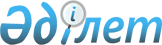 2016-2018 жылдарға арналған аудандық бюджет туралы
					
			Мерзімі біткен
			
			
		
					Оңтүстік Қазақстан облысы Мақтаарал аудандық мәслихатының 2015 жылғы 23 желтоқсандағы № 52-328-V шешімі. Оңтүстік Қазақстан облысының Әділет департаментінде 2015 жылғы 25 желтоқсанда № 3485 болып тіркелді. 2017 жылдың 1 қаңтарына дейін қолданыста болды      Қазақстан Республикасының 2008 жылғы 4 желтоқсандағы Бюджет кодексінің 9-бабының 2 тармағына, 75-бабының 2 тармағына, "Қазақстан Республикасындағы жергілікті мемлекеттік басқару және өзін-өзі басқару туралы" Қазақстан Республикасының 2001 жылғы 23 қаңтардағы Заңының 6-бабының 1 тармағының 1) тармақшасына және Оңтүстік Қазақстан облыстық мәслихатының 2015 жылғы 9 желтоқсандағы № 44/351-V "2016-2018 жылдарға арналған облыстық бюджет туралы" Нормативтік құқықтық актілерді мемлекеттік тіркеу тізілімінде № 3458 тіркелген шешіміне сәйкес, Мақтаарал аудандық мәслихаты ШЕШІМ ҚАБЫЛДАДЫ:

      1. Мақтаарал ауданының 2016-2018 жылдарға арналған аудандық бюджеті 1, 2 және 3 қосымшаларға сәйкес, соның ішінде 2016 жылға мынадай көлемде бекітілсін:

      1) кірістер – 32267090 мың теңге, оның ішінде: 

      салықтық түсімдер – 2373418 мың теңге;

      салықтық емес түсімдер – 55605 мың теңге;

      негізгі капиталды сатудан түсетін түсімдер – 22907 мың теңге; 

      трансферттер түсімі – 29815160 мың теңге;

      2) шығындар – 32350996 мың теңге;

      3) таза бюджеттік кредиттеу – 307496 мың теңге, оның ішінде:

      бюджеттік кредиттер – 381776 мың теңге;

      бюджеттік кредиттерді өтеу – 74280 мың теңге;

      4) қаржы активтерімен операциялар бойынша сальдо – 0 теңге, оның ішінде:

      қаржы активтерін сатып алу – 0 теңге;

      мемлекеттің қаржы активтерін сатудан түсетін түсімдер – 0 теңге;

      5) бюджет тапшылығы – -391402 мың теңге;

      6) бюджет тапшылығын қаржыландыру– 391402 мың теңге, оның ішінде:

      қарыздар түсімі – 381776 мың теңге;

      қарыздарды өтеу – 74275 мың теңге;

      бюджет қаражатының пайдаланылатын қалдықтары – 83901 мың тенге.

      Ескерту. 1-тармақ жаңа редакцияда - Оңтүстік Қазақстан облысы Мақтаарал аудандық мәслихатының 07.12.2016 № 9-64-VI шешімімен (01.01.2016 бастап қолданысқа енгізіледі).

      2. 2016 жылға облыстық бюджеттен аудандық бюджетке берілетін бюджеттік субвенциялардың көлемі 14936604 мың теңге сомасында белгіленсін.

      3. Ауданның жергілікті атқарушы органының 2016 жылға арналған резерві 16000 мың теңге сомасында бекітілсін.

      4. 2016 жылға ауыл шаруашылығы мақсатындағы жер учаскелерін сатудан түсетін Қазақстан Республикасының Ұлттық қорына түсімдер көлемі 500 мың теңге сомасында бекітілсін.

      5. Бюджеттік инвестициялық жобаларды (бағдарламаларды) іске асыруға бағытталған, 2016 жылға арналған аудандық бюджеттік даму бағдарламаларының тізбесі 4-қосымшаға сәйкес бекітілсін.

      6. 2016 жылға арналған аудандық бюджетті атқару процесінде секвестрлеуге жатпайтын бюджеттік бағдарламалардың тізбесі 5-қосымшаға сәйкес бекітілсін.

      7. 2016 жылға арналған бюджетте қала, кенттер және ауылдық округтер әкімдері аппараттарының бюджеттік бағдарламаларының тізбесі 6-қосымшаға сәйкес бекітілсін.

      8. 2016 жылға жергілікті өзін-өзі басқару органдарына берілетін трансферттердің аудандық маңызы бар қалалар, ауылдар, кенттер, ауылдық округтер арасында бөлінуі 7-қосымшаға сәйкес бекітілсін.

      9. 2015 жылғы 23 қарашадағы Қазақстан Республикасының Еңбек Кодексінің 139 бабының 9 тармағына сәйкес 2016 жылға азаматтық қызметшілер болып табылатын және ауылдық жерде қалалық бюджеттен қаржыландырылатын ұйымдарда жұмыс iстейтiн әлеуметтiк қамсыздандыру, бiлiм беру, мәдениет, спорт және ветеринария саласындағы мамандарға қызметтiң осы түрлерiмен қалалық жағдайда айналысатын азаматтық қызметшiлердiң айлықақыларымен және мөлшерлемелерімен салыстырғанда жиырма бес пайызға жоғарылатылған лауазымдық айлықақылары мен тарифтiк мөлшерлемелер белгіленсін.

      10. Осы шешім 2016 жылғы 1 қаңтардан бастап қолданысқа енгізіледі.

 2016 жылға арналған аудандық бюджет      Ескерту. 1-қосымша жаңа редакцияда - Оңтүстік Қазақстан облысы Мақтаарал аудандық мәслихатының 07.12.2016 № 9-64-VI шешімімен (01.01.2016 бастап қолданысқа енгізіледі).

 2017 жылға арналған аудандық бюджет 2018 жылға арналған аудандық бюджет Бюджеттік инвестициялық жобаларды (бағдарламаларды) іске асыруға бағытталған, 2016 жылға арналған аудандық бюджеттік даму бағдарламаларының тізбесі 2016 жылға арналған аудандық бюджетті атқару процесінде секвестрлеуге жатпайтын бюджеттік бағдарламалардың тізбесі 2016 жылға арналған аудандық бюджетте қала, кенттер және ауылдық округтер әкімдері аппараттарының бюджеттік бағдарламаларының тізбесі 2016 жылға жергілікті өзін-өзі басқару органдарына берілетін трансферттердің аудандық маңызы бар қалалар, ауылдар, кенттер, ауылдық округтер арасында бөлінуі      Ескерту. 7-қосымша жаңа редакцияда - Оңтүстік Қазақстан облысы Мақтаарал аудандық мәслихатының 19.01.2016 № 53-346-V шешімімен (01.01.2016 бастап қолданысқа енгізіледі). 


					© 2012. Қазақстан Республикасы Әділет министрлігінің «Қазақстан Республикасының Заңнама және құқықтық ақпарат институты» ШЖҚ РМК
				
      Аудандық мәслихат

      сессиясының төрағасы:

Э. Темірбаева

      Аудандық мәслихаттың хатшысы

О. Дәндібаев
Мақтаарал аудандық мәслихатының
2015 жылғы 23 желтоқсандағы № 52-328-V
шешіміне 1-қосымшаСанаты

Санаты

Санаты

Санаты

Атауы

Сомасы, мың теңге

Сыныбы

Сыныбы

Сыныбы

Сыныбы

Сомасы, мың теңге

Iшкi сыныбы

Iшкi сыныбы

Iшкi сыныбы

Сомасы, мың теңге

1

1

1

1

2

3

1. Кірістер

32 267 090

1

Салықтық түсімдер

2 373 418

01

Табыс салығы

1 170 801

2

Жеке табыс салығы

1 170 801

03

Әлеуметтiк салық

675 400

1

Әлеуметтік салық

675 400

04

Меншiкке салынатын салықтар

424 051

1

Мүлiкке салынатын салықтар

189 574

3

Жер салығы

51 200

4

Көлiк құралдарына салынатын салық

160 277

5

Бірыңғай жер салығы

23 000

05

Тауарларға, жұмыстарға және қызметтерге салынатын iшкi салықтар

77 662

2

Акциздер

19 800

3

Табиғи және басқа ресурстарды пайдаланғаны үшiн түсетiн түсiмдер

8 637

4

Кәсiпкерлiк және кәсiби қызметтi жүргiзгенi үшiн алынатын алымдар

48 416

5

Ойын бизнесіне салық

809

07

Басқа да салықтар

204

1

Басқа да салықтар

204

08

Заңдық мәнді іс-әрекеттерді жасағаны және (немесе) оған уәкілеттігі бар мемлекеттік органдар немесе лауазымды адамдар құжаттар бергені үшін алатын міндетті төлемдер

25 300

1

Мемлекеттік баж

25 300

2

Салықтық емес түсiмдер

55 605

01

Мемлекеттік меншіктен түсетін кірістер

8 179

1

Мемлекеттік кәсіпорындардың таза кірісі бөлігінің түсімдері

2 783

5

Мемлекет меншігіндегі мүлікті жалға беруден түсетін кірістер

5 304

7

Мемлекеттік бюджеттен берілген кредиттер бойынша сыйақылар

92

04

Мемлекеттік бюджеттен қаржыландырылатын, сондай-ақ Қазақстан Республикасы Ұлттық Банкінің бюджетінен (шығыстар сметасынан) ұсталатын және қаржыландырылатын мемлекеттік мекемелер салатын айыппұлдар, өсімпұлдар, санкциялар, өндіріп алулар

2 776

1

Мұнай секторы ұйымдарынан түсетін түсімдерді қоспағанда, мемлекеттік бюджеттен қаржыландырылатын, сондай-ақ Қазақстан Республикасы Ұлттық Банкінің бюджетінен (шығыстар сметасынан) ұсталатын және қаржыландырылатын мемлекеттік мекемелер салатын айыппұлдар, өсімпұлдар, санкциялар, өндіріп алулар

2 776

06

Басқа да салықтық емес түсiмдер

44 650

1

Басқа да салықтық емес түсiмдер

44 650

3

Негізгі капиталды сатудан түсетін түсімдер

22 907

01

Мемлекеттік мекемелерге бекітілген мемлекеттік мүлікті сату

1 500

1

Мемлекеттік мекемелерге бекітілген мемлекеттік мүлікті сату

1 500

03

Жердi және материалдық емес активтердi сату

21 407

1

Жерді сату

21 407

4

Трансферттер түсімі

29 815 160

02

Мемлекеттiк басқарудың жоғары тұрған органдарынан түсетiн трансферттер

29 815 160

2

Облыстық бюджеттен түсетiн трансферттер

29 815 160

Функционалдық топ 

Функционалдық топ 

Функционалдық топ 

Функционалдық топ 

Функционалдық топ 

Сомасы, мың теңге

Кіші функция

Кіші функция

Кіші функция

Атауы

Сомасы, мың теңге

Бюджеттік бағдарламалардың әкiмшiсi

Бюджеттік бағдарламалардың әкiмшiсi

Бюджеттік бағдарламалардың әкiмшiсi

Сомасы, мың теңге

Бағдарлама

Бағдарлама

Сомасы, мың теңге

1

1

1

1

2

3

2. Шығындар

32 350 996

01

Жалпы сипаттағы мемлекеттiк қызметтер 

878 344

1

Мемлекеттiк басқарудың жалпы функцияларын орындайтын өкiлдi, атқарушы және басқа органдар

763 414

112

Аудан (облыстық маңызы бар қала) мәслихатының аппараты

18 875

001

Аудан (облыстық маңызы бар қала) мәслихатының қызметін қамтамасыз ету жөніндегі қызметтер

18 875

122

Аудан (облыстық маңызы бар қала) әкімінің аппараты

156 553

001

Аудан (облыстық маңызы бар қала) әкімінің қызметін қамтамасыз ету жөніндегі қызметтер

149 205

002

Ақпараттық жүйелер құру

0

003

Мемлекеттік органның күрделі шығыстары

7 348

123

Қаладағы аудан, аудандық маңызы бар қала, кент, ауыл, ауылдық округ әкімінің аппараты

587 986

001

Қаладағы аудан, аудандық маңызы бар қала, кент, ауыл, ауылдық округ әкімінің қызметін қамтамасыз ету жөніндегі қызметтер

578 710

022

Мемлекеттік органның күрделі шығыстары

9 276

024

Ақпараттық жүйелер құру

0

2

Қаржылық қызмет

0

459

Ауданның (облыстық маңызы бар қаланың) экономика және қаржы бөлімі

0

003

Салық салу мақсатында мүлікті бағалауды жүргізу

0

5

Жоспарлау және статистикалық қызмет

1 400

459

Ауданның (облыстық маңызы бар қаланың) экономика және қаржы бөлімі

1 400

061

Бюджеттік инвестициялар және мемлекеттік-жекешелік әріптестік, оның ішінде концессия мәселелері жөніндегі құжаттаманы сараптау және бағалау

1 400

9

Жалпы сипаттағы өзге де мемлекеттiк қызметтер 

113 530

458

Ауданның (облыстық маңызы бар қаланың) тұрғын үй-коммуналдық шаруашылығы, жолаушылар көлігі және автомобиль жолдары бөлімі

64 178

001

Жергілікті деңгейде тұрғын үй-коммуналдық шаруашылығы, жолаушылар көлігі және автомобиль жолдары саласындағы мемлекеттік саясатты іске асыру жөніндегі қызметтер

64 178

107

Жергілікті атқарушы органның шұғыл шығындарға арналған резервінің есебінен іс-шаралар өткізу

0

108

Бюджеттік инвестициялық жобалардың техникалық-экономикалық негіздемелерін және мемлекеттік-жекешелік әріптестік жобалардың, оның ішінде концессиялық жобалардың конкурстық құжаттамаларын әзірлеу немесе түзету, сондай-ақ қажетті сараптамаларын жүргізу, мемлекеттік-жекешелік әріптестік жобаларды, оның ішінде концессиялық жобаларды консультациялық сүйемелдеу

0

459

Ауданның (облыстық маңызы бар қаланың) экономика және қаржы бөлімі

49 352

001

Ауданның (облыстық маңызы бар қаланың) экономикалық саясаттын, қалыптастыру мен дамыту, мемлекеттік жоспарлау, бюджеттік атқару және коммуналдық меншігін басқару саласындағы мемлекеттік саясатты іске асыру жөніндегі қызметтер

48 852

015

Мемлекеттік органның күрделі шығыстары

500

467

Ауданның (облыстық маңызы бар қаланың) құрылыс бөлімі

0

040

Мемлекеттік органдардың объектілерін дамыту

0

02

Қорғаныс

20 010

1

Әскери мұқтаждар

20 010

122

Аудан (облыстық маңызы бар қала) әкімінің аппараты

20 010

005

Жалпыға бірдей әскери міндетті атқару шеңберіндегі іс-шаралар

20 010

03

Қоғамдық тәртіп, қауіпсіздік, құқықтық, сот, қылмыстық-атқару қызметі

96 046

9

Қоғамдық тәртіп және қауіпсіздік саласындағы басқа да қызметтер

96 046

458

Ауданның (облыстық маңызы бар қаланың) тұрғын үй-коммуналдық шаруашылығы, жолаушылар көлігі және автомобиль жолдары бөлімі

96 046

021

Елдi мекендерде жол қозғалысы қауiпсiздiгін қамтамасыз ету

96 046

485

Ауданның (облыстық маңызы бар қаланың) жолаушылар көлігі және автомобиль жолдары бөлімі

0

021

Елдi мекендерде жол қозғалысы қауiпсiздiгін қамтамасыз ету

0

04

Бiлiм беру

25 704 501

1

Мектепке дейiнгi тәрбие және оқыту

4 749 319

123

Қаладағы аудан, аудандық маңызы бар қала, кент, ауыл, ауылдық округ әкімінің аппараты

4 256 890

041

Мектепке дейінгі білім беру ұйымдарында мемлекеттік білім беру тапсырысын іске асыруға

4 256 890

464

Ауданның (облыстық маңызы бар қаланың) білім бөлімі

414 370

009

Мектепке дейінгі тәрбие мен оқыту ұйымдарының қызметін қамтамасыз ету

44 078

040

Мектепке дейінгі білім беру ұйымдарында мемлекеттік білім беру тапсырысын іске асыруға

370 292

466

Ауданның (облыстық маңызы бар қаланың) сәулет, қала құрылысы және құрылыс бөлімі

78 059

037

Мектепке дейiнгi тәрбие және оқыту объектілерін салу және реконструкциялау

78 059

467

Ауданның (облыстық маңызы бар қаланың) құрылыс бөлімі

0

037

Мектепке дейiнгi тәрбие және оқыту объектілерін салу және реконструкциялау

0

2

Бастауыш, негізгі орта және жалпы орта бiлiм беру

19 837 461

123

Қаладағы аудан, аудандық маңызы бар қала, кент, ауыл, ауылдық округ әкімінің аппараты

8 177

005

Ауылдық жерлерде балаларды мектепке дейін тегін алып баруды және кері алып келуді ұйымдастыру

8 177

464

Ауданның (облыстық маңызы бар қаланың) білім бөлімі

17 104 697

003

Жалпы білім беру

16 975 935

006

Балаларға қосымша білім беру

128 762

466

Ауданның (облыстық маңызы бар қаланың) сәулет, қала құрылысы және құрылыс бөлімі

2 724 587

021

Бастауыш, негізгі орта және жалпы орта білім беру объектілерін салу және реконструкциялау

2 724 587

467

Ауданның (облыстық маңызы бар қаланың) құрылыс бөлімі

0

024

Бастауыш, негізгі орта және жалпы орта білім беру объектілерін салу және реконструкциялау

0

4

Техникалық және кәсіптік, орта білімнен кейінгі білім беру

51 781

464

Ауданның (облыстық маңызы бар қаланың) білім бөлімі

51 781

018

Кәсіптік оқытуды ұйымдастыру

51 781

9

Бiлiм беру саласындағы өзге де қызметтер

1 065 940

464

Ауданның (облыстық маңызы бар қаланың) білім бөлімі

1 065 940

001

Жергілікті деңгейде білім беру саласындағы мемлекеттік саясатты іске асыру жөніндегі қызметтер

28 832

005

Ауданның (облыстық маңызы бар қаланың) мемлекеттік білім беру мекемелер үшін оқулықтар мен оқу-әдiстемелiк кешендерді сатып алу және жеткізу

283 032

012

Мемлекеттік органның күрделі шығыстары

0

015

Жетім баланы (жетім балаларды) және ата-аналарының қамқорынсыз қалған баланы (балаларды) күтіп-ұстауға қамқоршыларға (қорғаншыларға) ай сайынға ақшалай қаражат төлемі

52 053

022

Жетім баланы (жетім балаларды) және ата-анасының қамқорлығынсыз қалған баланы (балаларды) асырап алғаны үшін Қазақстан азаматтарына біржолғы ақша қаражатын төлеуге арналған төлемдер

6 363

029

Балалар мен жасөспірімдердің психикалық денсаулығын зерттеу және халыққа психологиялық-медициналық-педагогикалық консультациялық көмек көрсету

11 703

067

Ведомстволық бағыныстағы мемлекеттік мекемелерінің және ұйымдарының күрделі шығыстары

683 957

06

Әлеуметтiк көмек және әлеуметтiк қамсыздандыру

1 667 706

1

Әлеуметтiк қамсыздандыру

1 164 985

451

Ауданның (облыстық маңызы бар қаланың) жұмыспен қамту және әлеуметтік бағдарламалар бөлімі

1 158 234

005

Мемлекеттік атаулы әлеуметтік көмек 

421

016

18 жасқа дейінгі балаларға мемлекеттік жәрдемақылар

1 064 835

025

Өрлеу жобасы бойынша келісілген қаржылай көмекті енгізу

92 978

464

Ауданның (облыстық маңызы бар қаланың) білім бөлімі

6 751

030

Патронат тәрбиешілерге берілген баланы (балаларды) асырап бағу 

6 751

2

Әлеуметтiк көмек

428 363

451

Ауданның (облыстық маңызы бар қаланың) жұмыспен қамту және әлеуметтік бағдарламалар бөлімі

428 363

002

Жұмыспен қамту бағдарламасы

16 406

004

Ауылдық жерлерде тұратын денсаулық сақтау, білім беру, әлеуметтік қамтамасыз ету, мәдениет, спорт және ветеринар мамандарына отын сатып алуға Қазақстан Республикасының заңнамасына сәйкес әлеуметтік көмек көрсету

18 445

006

Тұрғын үйге көмек көрсету

18 530

007

Жергілікті өкілетті органдардың шешімі бойынша мұқтаж азаматтардың жекелеген топтарына әлеуметтік көмек

38 883

010

Үйден тәрбиеленіп оқытылатын мүгедек балаларды материалдық қамтамасыз ету

5 594

014

Мұқтаж азаматтарға үйде әлеуметтiк көмек көрсету

194 787

017

Мүгедектерді оңалту жеке бағдарламасына сәйкес, мұқтаж мүгедектерді міндетті гигиеналық құралдармен және ымдау тілі мамандарының қызмет көрсетуін, жеке көмекшілермен қамтамасыз ету 

135 718

023

Жұмыспен қамту орталықтарының қызметін қамтамасыз ету

0

9

Әлеуметтiк көмек және әлеуметтiк қамтамасыз ету салаларындағы өзге де қызметтер

74 358

451

Ауданның (облыстық маңызы бар қаланың) жұмыспен қамту және әлеуметтік бағдарламалар бөлімі

74 358

001

Жергілікті деңгейде халық үшін әлеуметтік бағдарламаларды жұмыспен қамтуды қамтамасыз етуді іске асыру саласындағы мемлекеттік саясатты іске асыру жөніндегі қызметтер 

70 678

011

Жәрдемақыларды және басқа да әлеуметтік төлемдерді есептеу, төлеу мен жеткізу бойынша қызметтерге ақы төлеу

3 680

021

Мемлекеттік органның күрделі шығыстары 

0

07

Тұрғын үй-коммуналдық шаруашылық

1 825 312

1

Тұрғын үй шаруашылығы

104 661

458

Ауданның (облыстық маңызы бар қаланың) тұрғын үй-коммуналдық шаруашылығы, жолаушылар көлігі және автомобиль жолдары бөлімі

63 403

033

Инженерлік-коммуникациялық инфрақұрылымды жобалау, дамыту және (немесе) жайластыру

7 827

041

Жұмыспен қамту 2020 жол картасы бойынша қалаларды және ауылдық елді мекендерді дамыту шеңберінде объектілерді жөндеу және абаттандыру

55 111

049

Көп пәтерлі тұрғын үйлерде энергетикалық аудит жүргізу

465

464

Ауданның (облыстық маңызы бар қаланың) білім бөлімі

33 556

026

Жұмыспен қамту 2020 жол картасы бойынша қалаларды және ауылдық елді мекендерді дамыту шеңберінде объектілерді жөндеу

33 556

467

Ауданның (облыстық маңызы бар қаланың) құрылыс бөлімі

0

003

Коммуналдық тұрғын үй қорының тұрғын үйін жобалау, салу және (немесе) сатып алу 

0

478

Ауданның (облыстық маңызы бар қаланың) ішкі саясат, мәдениет және тілдерді дамыту бөлімі

7 702

024

Жұмыспен қамту 2020 жол картасы бойынша қалаларды және ауылдық елді мекендерді дамыту шеңберінде объектілерді жөндеу

7 702

497

Ауданның (облыстық маңызы бар қаланың) тұрғын үй- коммуналдық шаруашылық бөлімі

0

001

Жергілікті деңгейде тұрғын үй-коммуналдық шаруашылық саласындағы мемлекеттік саясатты іске асыру бойынша қызметтер

0

003

Мемлекеттік органның күрделі шығыстары

0

005

Мемлекеттік тұрғын үй қорын сақтауды ұйымдастыру

0

031

Кондоминиум объектілеріне техникалық паспорттар дайындау

0

033

Инженерлік-коммуникациялық инфрақұрылымды жобалау, дамыту және (немесе) жайластыру 

0

049

Көп пәтерлі тұрғын үйлерде энергетикалық аудит жүргізу

0

2

Коммуналдық шаруашылық

1 284 623

458

Ауданның (облыстық маңызы бар қаланың) тұрғын үй-коммуналдық шаруашылығы, жолаушылар көлігі және автомобиль жолдары бөлімі

1 284 623

012

Сумен жабдықтау және су бұру жүйесінің жұмыс істеуі

221 300

028

Коммуналдық шаруашылығын дамыту

243 966

029

Сумен жабдықтау және су бұру жүйелерін дамыту

375 553

048

Қаланы және елді мекендерді абаттандыруды дамыту

304

058

Елді мекендердегі сумен жабдықтау және су бұру жүйелерін дамыту

443 500

467

Ауданның (облыстық маңызы бар қаланың) құрылыс бөлімі

0

006

Сумен жабдықтау және су бұру жүйесін дамыту 

0

497

Ауданның (облыстық маңызы бар қаланың) тұрғын үй- коммуналдық шаруашылық бөлімі

0

016

Сумен жабдықтау және су бұру жүйесінің жұмыс істеуі

0

028

Коммуналдық шаруашылықты дамыту

0

029

Сумен жабдықтау және су бұру жүйелерін дамыту

0

058

Ауылдық елді мекендердегі сумен жабдықтау және су бұру жүйелерін дамыту

0

3

Елді-мекендерді абаттандыру

436 028

123

Қаладағы аудан, аудандық маңызы бар қала, кент, ауыл, ауылдық округ әкімінің аппараты

9 127

008

Елді мекендердегі көшелерді жарықтандыру

2 630

009

Елді мекендердің санитариясын қамтамасыз ету

6 497

011

Елді мекендерді абаттандыру мен көгалдандыру

0

458

Ауданның (облыстық маңызы бар қаланың) тұрғын үй-коммуналдық шаруашылығы, жолаушылар көлігі және автомобиль жолдары бөлімі

426 901

015

Елдi мекендердегі көшелердi жарықтандыру

47 187

016

Елдi мекендердiң санитариясын қамтамасыз ету

22 202

017

Жерлеу орындарын ұстау және туыстары жоқ адамдарды жерлеу

1 214

018

Елдi мекендердi абаттандыру және көгалдандыру

356 298

497

Ауданның (облыстық маңызы бар қаланың) тұрғын үй- коммуналдық шаруашылық бөлімі

0

025

Елді мекендердегі көшелерді жарықтандыру

0

030

Елді мекендердің санитариясын қамтамасыз ету

0

034

Жерлеу орындарын ұстау және туыстары жоқ адамдарды жерлеу

0

035

Елдi мекендердi абаттандыру және көгалдандыру

0

08

Мәдениет, спорт, туризм және ақпараттық кеңістiк

656 289

1

Мәдениет саласындағы қызмет

135 979

123

Қаладағы аудан, аудандық маңызы бар қала, кент, ауыл, ауылдық округ әкімінің аппараты

0

006

Жергілікті деңгейде мәдени-демалыс жұмыстарын қолдау

0

455

Ауданның (облыстық маңызы бар қаланың) мәдениет және тілдерді дамыту бөлімі

0

003

Мәдени-демалыс жұмысын қолдау

0

467

Ауданның (облыстық маңызы бар қаланың) құрылыс бөлімі

0

011

Мәдениет объектілерін дамыту

0

478

Ауданның (облыстық маңызы бар қаланың) ішкі саясат, мәдениет және тілдерді дамыту бөлімі

135 979

009

Мәдени-демалыс жұмысын қолдау

135 979

2

Спорт

340 297

123

Қаладағы аудан, аудандық маңызы бар қала, кент, ауыл, ауылдық округ әкімінің аппараты

0

028

Жергілікті деңгейде дене шынықтыру – сауықтыру және спорттық іс-шараларды іске асыру

0

465

Ауданның (облыстық маңызы бар қаланың) дене шынықтыру және спорт бөлімі

340 297

001

Жергілікті деңгейде дене шынықтыру және спорт саласындағы мемлекеттік саясатты іске асыру жөніндегі қызметтер

12 430

004

Мемлекеттік органның күрделі шығыстары

0

005

Ұлттық және бұқаралық спорт түрлерін дамыту

317 435

006

Аудандық (облыстық маңызы бар қалалық) деңгейде спорттық жарыстар өткiзу

2 000

007

Әртүрлi спорт түрлерi бойынша аудан (облыстық маңызы бар қала) құрама командаларының мүшелерiн дайындау және олардың облыстық спорт жарыстарына қатысуы

8 000

032

Ведомстволық бағыныстағы мемлекеттік мекемелерінің және ұйымдарының күрделі шығыстары

432

467

Ауданның (облыстық маңызы бар қаланың) құрылыс бөлімі

0

008

Cпорт объектілерін дамыту 

0

3

Ақпараттық кеңiстiк

124 680

455

Ауданның (облыстық маңызы бар қаланың) мәдениет және тілдерді дамыту бөлімі

0

006

Аудандық (қалалық) кiтапханалардың жұмыс iстеуi

0

007

Мемлекеттік тілді және Қазақстан халықтарының басқа да тілдерін дамыту

0

456

Ауданның (облыстық маңызы бар қаланың) ішкі саясат бөлімі

0

002

Мемлекеттік ақпараттық саясат жүргізу жөніндегі қызметтер

0

478

Ауданның (облыстық маңызы бар қаланың) ішкі саясат, мәдениет және тілдерді дамыту бөлімі

124 680

005

Мемлекеттік ақпараттық саясат жүргізу жөніндегі қызметтер

12 589

007

Аудандық (қалалық) кiтапханалардың жұмыс iстеуi

99 491

008

Мемлекеттiк тiлдi және Қазақстан халқының басқа да тiлдерін дамыту

12 600

9

Мәдениет, спорт, туризм және ақпараттық кеңiстiктi ұйымдастыру жөнiндегi өзге де қызметтер

55 333

455

Ауданның (облыстық маңызы бар қаланың) мәдениет және тілдерді дамыту бөлімі

0

001

Жергілікті деңгейде тілдерді және мәдениетті дамыту саласындағы мемлекеттік саясатты іске асыру жөніндегі қызметтер

0

010

Мемлекеттік органның күрделі шығыстары

0

032

Ведомстволық бағыныстағы мемлекеттік мекемелерінің және ұйымдарының күрделі шығыстары

0

456

Ауданның (облыстық маңызы бар қаланың) ішкі саясат бөлімі

0

001

Жергілікті деңгейде ақпарат, мемлекеттілікті нығайту және азаматтардың әлеуметтік сенімділігін қалыптастыру саласында мемлекеттік саясатты іске асыру жөніндегі қызметтер

0

003

Жастар саясаты саласында іс-шараларды іске асыру

0

006

Мемлекеттік органның күрделі шығыстары

0

478

Ауданның (облыстық маңызы бар қаланың) ішкі саясат, мәдениет және тілдерді дамыту бөлімі

55 333

001

Ақпаратты, мемлекеттілікті нығайту және азаматтардың әлеуметтік сенімділігін қалыптастыру саласында жергілікті деңгейде мемлекеттік саясатты іске асыру жөніндегі қызметтер

34 350

003

Мемлекеттік органның күрделі шығыстары

87

004

Жастар саясаты саласында іс-шараларды іске асыру

15 196

032

Ведомстволық бағыныстағы мемлекеттік мекемелерінің және ұйымдарының күрделі шығыстары

5 700

09

Отын-энергетика кешенi және жер қойнауын пайдалану

361 838

9

Отын-энергетика кешені және жер қойнауын пайдалану саласындағы өзге де қызметтер

361 838

458

Ауданның (облыстық маңызы бар қаланың) тұрғын үй-коммуналдық шаруашылығы, жолаушылар көлігі және автомобиль жолдары бөлімі

361 838

036

Газ тасымалдау жүйесін дамыту 

361 838

497

Ауданның (облыстық маңызы бар қаланың) тұрғын үй- коммуналдық шаруашылық бөлімі

0

038

Газ тасымалдау жүйесін дамыту

0

10

Ауыл, су, орман, балық шаруашылығы, ерекше қорғалатын табиғи аумақтар, қоршаған ортаны және жануарлар дүниесін қорғау, жер қатынастары

301 094

1

Ауыл шаруашылығы

179 603

459

Ауданның (облыстық маңызы бар қаланың) экономика және қаржы бөлімі

72 644

099

Мамандардың әлеуметтік көмек көрсетуі жөніндегі шараларды іске асыру

72 644

462

Ауданның (облыстық маңызы бар қаланың) ауыл шаруашылығы бөлімі

39 681

001

Жергілікте деңгейде ауыл шаруашылығы саласындағы мемлекеттік саясатты іске асыру жөніндегі қызметтер

39 681

467

Ауданның (облыстық маңызы бар қаланың) құрылыс бөлімі

0

010

Ауыл шаруашылығы объектілерін дамыту

0

473

Ауданның (облыстық маңызы бар қаланың) ветеринария бөлімі

67 278

001

Жергілікті деңгейде ветеринария саласындағы мемлекеттік саясатты іске асыру жөніндегі қызметтер

22 009

003

Мемлекеттік органның күрделі шығыстары 

50

006

Ауру жануарларды санитарлық союды ұйымдастыру

0

007

Қаңғыбас иттер мен мысықтарды аулауды және жоюды ұйымдастыру

7 000

008

Алып қойылатын және жойылатын ауру жануарлардың, жануарлардан алынатын өнімдер мен шикізаттың құнын иелеріне өтеу

20 205

009

Жануарлардың энзоотиялық аурулары бойынша ветеринариялық іс-шараларды жүргізу

15 514

010

Ауыл шаруашылығы жануарларын сәйкестендіру жөніндегі іс-шараларды өткізу

2 500

477

Ауданның (облыстық маңызы бар қаланың) ауыл шаруашылығы мен жер қатынастары бөлімі

0

001

Жергілікті деңгейде ауыл шаруашылығы және жер қатынастары саласындағы мемлекеттік саясатты іске асыру жөніндегі қызметтер

0

003

Мемлекеттік органның күрделі шығыстары

0

6

Жер қатынастары

10 051

463

Ауданның (облыстық маңызы бар қаланың) жер қатынастары бөлімі

10 051

001

Аудан (облыстық маңызы бар қала) аумағында жер қатынастарын реттеу саласындағы мемлекеттік саясатты іске асыру жөніндегі қызметтер

10 051

477

Ауданның (облыстық маңызы бар қаланың) ауыл шаруашылығы мен жер қатынастары бөлімі

0

009

Елдi мекендердi жерге және шаруашылық жағынан орналастыру

0

9

Ауыл, су, орман, балық шаруашылығы, қоршаған ортаны қорғау және жер қатынастары саласындағы басқа да қызметтер

111 440

473

Ауданның (облыстық маңызы бар қаланың) ветеринария бөлімі

111 440

011

Эпизоотияға қарсы іс-шаралар жүргізу

111 440

11

Өнеркәсіп, сәулет, қала құрылысы және құрылыс қызметі

37 726

2

Сәулет, қала құрылысы және құрылыс қызметі

37 726

466

Ауданның (облыстық маңызы бар қаланың) сәулет, қала құрылысы және құрылыс бөлімі

37 726

001

Құрылыс, облыс қалаларының, аудандарының және елді мекендерінің сәулеттік бейнесін жақсарту саласындағы мемлекеттік саясатты іске асыру және ауданның (облыстық маңызы бар қаланың) аумағын оңтайла және тиімді қала құрылыстық игеруді қамтамасыз ету жөніндегі қызметтер

28 307

013

Аудан аумағында қала құрылысын дамытудың кешенді схемаларын, аудандық (облыстық) маңызы бар қалалардың, кенттердің және өзге де ауылдық елді мекендердің бас жоспарларын әзірлеу

9 219

015

Мемлекеттік органның күрделі шығыстары

200

467

Ауданның (облыстық маңызы бар қаланың) құрылыс бөлімі

0

001

Жергілікті деңгейде құрылыс саласындағы мемлекеттік саясатты іске асыру жөніндегі қызметтер

0

468

Ауданның (облыстық маңызы бар қаланың) сәулет және қала құрылысы бөлімі

0

001

Жергілікті деңгейде сәулет және қала құрылысы саласындағы мемлекеттік саясатты іске асыру жөніндегі қызметтер

0

003

Аудан аумағында қала құрылысын дамыту схемаларын және елді мекендердің бас жоспарларын әзірлеу

0

12

Көлiк және коммуникация

415 252

1

Автомобиль көлiгi

415 252

458

Ауданның (облыстық маңызы бар қаланың) тұрғын үй-коммуналдық шаруашылығы, жолаушылар көлігі және автомобиль жолдары бөлімі

415 252

022

Көлік инфрақұрылымын дамыту

0

023

Автомобиль жолдарының жұмыс істеуін қамтамасыз ету

415 252

485

Ауданның (облыстық маңызы бар қаланың) жолаушылар көлігі және автомобиль жолдары бөлімі

0

022

Көлік инфрақұрылымын дамыту

0

023

Автомобиль жолдарының жұмыс істеуін қамтамасыз ету

0

9

Көлiк және коммуникациялар саласындағы басқа да қызметтер

0

485

Ауданның (облыстық маңызы бар қаланың) жолаушылар көлігі және автомобиль жолдары бөлімі

0

001

Жергілікті деңгейде жолаушылар көлігі және автомобиль жолдары саласындағы мемлекеттік саясатты іске асыру жөніндегі қызметтер

0

003

Мемлекеттік органның күрделі шығыстары

0

13

Басқалар

316 389

3

Кәсiпкерлiк қызметтi қолдау және бәсекелестікті қорғау

21 157

469

Ауданның (облыстық маңызы бар қаланың) кәсіпкерлік бөлімі

21 157

001

Жергілікті деңгейде кәсіпкерлікті дамыту саласындағы мемлекеттік саясатты іске асыру жөніндегі қызметтер

21 122

003

Кәсіпкерлік қызметті қолдау

0

004

Мемлекеттік органның күрделі шығыстары

35

9

Басқалар

295 232

458

Ауданның (облыстық маңызы бар қаланың) тұрғын үй-коммуналдық шаруашылығы, жолаушылар көлігі және автомобиль жолдары бөлімі

266 299

040

"Өңірлерді дамыту" бағдарламасы шеңберінде өңірлерді экономикалық дамытуға жәрдемдесу бойынша шараларды іске асыру

266 299

459

Ауданның (облыстық маңызы бар қаланың) экономика және қаржы бөлімі

28 933

008

Жергілікті бюджеттік инвестициялық жобалардың техникалық-экономикалық негіздемелерін және концессиялық жобалардың конкурстық құжаттамаларын әзірлеу немесе түзету, сондай-ақ қажетті сараптамаларын жүргізу, концессиялық жобаларды консультативтік сүйемелдеу

1 500

012

Ауданның (облыстық маңызы бар қаланың) жергілікті атқарушы органының резерві 

27 433

464

Ауданның (облыстық маңызы бар қаланың) білім бөлімі

0

041

"Өңірлерді дамыту" Бағдарламасы шеңберінде өңірлерді экономикалық дамытуға жәрдемдесу бойынша шараларды іске асыру

0

497

Ауданның (облыстық маңызы бар қаланың) тұрғын үй- коммуналдық шаруашылық бөлімі

0

043

"Өңірлерді дамыту" бағдарламасы шеңберінде өңірлерді экономикалық дамытуға жәрдемдесу бойынша шараларды іске асыру

0

14

Борышқа қызмет көрсету

102

1

Борышқа қызмет көрсету

102

459

Ауданның (облыстық маңызы бар қаланың) экономика және қаржы бөлімі

102

021

Жергілікті атқарушы органдардың облыстық бюджеттен қарыздар бойынша сыйақылар мен өзге де төлемдерді төлеу бойынша борышына қызмет көрсету 

102

15

Трансферттер

70 387

1

Трансферттер

70 387

459

Ауданның (облыстық маңызы бар қаланың) экономика және қаржы бөлімі

70 387

006

Нысаналы пайдаланылмаған (толық пайдаланылмаған) трансферттерді қайтару

24 931

024

Мемлекеттік органдардың функцияларын мемлекеттік басқарудың төмен тұрған деңгейлерінен жоғарғы деңгейлерге беруге байланысты жоғары тұрған бюджеттерге берілетін ағымдағы нысаналы трансферттер

0

051

Жергілікті өзін-өзі басқару органдарына берілетін трансферттер

45 456

3. Таза бюджеттік кредиттеу

307 496

Функционалдық топ 

Функционалдық топ 

Функционалдық топ 

Функционалдық топ 

Функционалдық топ 

Сомасы, мың теңге

Кіші функция

Кіші функция

Кіші функция

Атауы

Сомасы, мың теңге

Бюджеттік бағдарламалардың әкiмшiсi

Бюджеттік бағдарламалардың әкiмшiсi

Бюджеттік бағдарламалардың әкiмшiсi

Сомасы, мың теңге

Бағдарлама

Бағдарлама

Сомасы, мың теңге

1

1

1

1

2

3

Бюджеттік кредиттер

381 776

10

Ауыл, су, орман, балық шаруашылығы, ерекше қорғалатын табиғи аумақтар, қоршаған ортаны және жануарлар дүниесін қорғау, жер қатынастары

381 776

01

Ауыл шаруашылығы

381 776

459

Ауданның (облыстық маңызы бар қаланың) экономика және қаржы бөлімі

381 776

018

Мамандарды әлеуметтік қолдау шараларын іске асыруға берілетін бюджеттік кредиттер

381 776

Санаты 

Санаты 

Санаты 

Санаты 

Атауы

Сомасы, мың теңге

Сыныбы

Сыныбы

Сыныбы

Сыныбы

Сомасы, мың теңге

Iшкi сыныбы

Iшкi сыныбы

Iшкi сыныбы

Сомасы, мың теңге

1

1

1

1

2

3

Бюджеттік кредиттерді өтеу

74 280

5

Бюджеттік кредиттерді өтеу

74 280

01

Бюджеттік кредиттерді өтеу

74 280

1

1

Мемлекеттік бюджеттен берілген бюджеттік кредиттерді өтеу

74 280

4. Қаржы активтерімен операциялар бойынша сальдо

0

Қаржы активтерiн сатып алу

0

Мемлекеттiң қаржы активтерiн сатудан түсетiн түсiмдер

0

5. Бюджет тапшылығы (профициті)

-391 402

6. Бюджет тапшылығын қаржыландыру (профицитін пайдалану)

391 402

Санаты

Санаты

Санаты

Санаты

Атауы

Сомасы, мың теңге 

Сыныбы

Сыныбы

Сыныбы

Сомасы, мың теңге 

Iшкi сыныбы

Iшкi сыныбы

Iшкi сыныбы

Сомасы, мың теңге 

1

1

1

1

2

3

Қарыздар түсімі

381 776

7

Қарыздар түсімі

381 776

1

Мемлекеттік ішкі қарыздар

381 776

2

2

Қарыз алу келісім-шарттары

381 776

Функционалдық топ

Функционалдық топ

Функционалдық топ

Функционалдық топ

Функционалдық топ

Сомасы, мың теңге

Кіші функция

Кіші функция

Кіші функция

Атауы

Сомасы, мың теңге

Бюджеттік бағдарламалардың әкiмшiсi

Бюджеттік бағдарламалардың әкiмшiсi

Бюджеттік бағдарламалардың әкiмшiсi

Сомасы, мың теңге

Бағдарлама

Бағдарлама

Сомасы, мың теңге

1

1

1

1

2

3

Қарыздарды өтеу

74 275

16

Қарыздарды өтеу

74 275

1

Қарыздарды өтеу

74 275

459

Ауданның (облыстық маңызы бар қаланың) экономика және қаржы бөлімі

74 275

005

Жергілікті атқарушы органның жоғары тұрған бюджет алдындағы борышын өтеу

73 629

022

Жергілікті бюджеттен бөлінген пайдаланылмаған бюджеттік кредиттерді қайтару

646

Санаты

Санаты

Санаты

Санаты

Атауы

Сомасы, мың теңге

Сыныбы

Сыныбы

Сыныбы

Сомасы, мың теңге

Iшкi сыныбы

Iшкi сыныбы

Iшкi сыныбы

Сомасы, мың теңге

1

1

1

1

2

3

Бюджет қаражатының пайдаланылатын қалдықтары

83 901

8

Бюджет қаражатының пайдаланылатын қалдықтары

83 901

01

Бюджет қаражаты қалдықтары

83 901

1

1

Бюджет қаражатының бос қалдықтары

83 901

Мақтаарал аудандық мәслихатының
2015 жылғы 23 желтоқсандағы
№ 52-328-V шешіміне 2-қосымшаСанаты 

Санаты 

Санаты 

Атауы

Сомасы, мың теңге

Сыныбы

Сыныбы

Сыныбы

Сомасы, мың теңге

Iшкi сыныбы

Iшкi сыныбы

Iшкi сыныбы

Сомасы, мың теңге

1

1

1

1

2

3

1. Кірістер

22 213 237

1

Салықтық түсімдер

1 617 558

01

Табыс салығы

562 072

2

Жеке табыс салығы

562 072

03

Әлеуметтiк салық

549 929

1

Әлеуметтік салық

549 929

04

Меншiкке салынатын салықтар

391 389

1

Мүлiкке салынатын салықтар

158 850

3

Жер салығы

44 150

4

Көлiк құралдарына салынатын салық

161 966

5

Бірыңғай жер салығы

26 423

05

Тауарларға, жұмыстарға және қызметтерге салынатын iшкi салықтар

74 748

2

Акциздер

16 936

3

Табиғи және басқа ресурстарды пайдаланғаны үшiн түсетiн түсiмдер

7 337

4

Кәсiпкерлiк және кәсiби қызметтi жүргiзгенi үшiн алынатын алымдар

49 609

5

Ойын бизнесіне салық

866

07

Басқа да салықтар

156

1

Басқа да салықтар

156

08

Заңдық мәнді іс-әрекеттерді жасағаны және (немесе) оған уәкілеттігі бар мемлекеттік органдар немесе лауазымды адамдар құжаттар бергені үшін алатын міндетті төлемдер

39 264

1

Мемлекеттік баж

39 264

2

Салықтық емес түсiмдер

40 452

01

Мемлекеттік меншіктен түсетін кірістер

4 888

5

Мемлекет меншігіндегі мүлікті жалға беруден түсетін кірістер

4 888

06

Басқа да салықтық емес түсiмдер

35 564

1

Басқа да салықтық емес түсiмдер

35 564

3

Негізгі капиталды сатудан түсетін түсімдер

10 000

03

Жердi және материалдық емес активтердi сату

10 000

1

Жерді сату

10 000

4

Трансферттер түсімі

20 545 227

02

Мемлекеттiк басқарудың жоғары тұрған органдарынан түсетiн трансферттер

20 545 227

2

Облыстық бюджеттен түсетiн трансферттер

20 545 227

Функционалдық топ

Функционалдық топ

Функционалдық топ

Функционалдық топ

Функционалдық топ

Сомасы, мың теңге

Кіші функция

Кіші функция

Кіші функция

Кіші функция

Сомасы, мың теңге

Бюджеттік бағдарламалардың әкiмшiсi

Бюджеттік бағдарламалардың әкiмшiсi

Бюджеттік бағдарламалардың әкiмшiсi

Сомасы, мың теңге

Бағдарлама

Бағдарлама

Сомасы, мың теңге

Атауы

1

1

1

1

2

3

2. Шығындар

22 213 237

01

Жалпы сипаттағы мемлекеттiк қызметтер 

620 291

1

Мемлекеттiк басқарудың жалпы функцияларын орындайтын өкiлдi, атқарушы және басқа органдар

584 512

112

Аудан (облыстық маңызы бар қала) мәслихатының аппараты

15 628

001

Аудан (облыстық маңызы бар қала) мәслихатының қызметін қамтамасыз ету жөніндегі қызметтер

15 628

122

Аудан (облыстық маңызы бар қала) әкімінің аппараты

122 344

001

Аудан (облыстық маңызы бар қала) әкімінің қызметін қамтамасыз ету жөніндегі қызметтер

122 344

003

Мемлекеттік органның күрделі шығыстары

0

123

Қаладағы аудан, аудандық маңызы бар қала, кент, ауыл, ауылдық округ әкімінің аппараты

446 540

001

Қаладағы аудан, аудандық маңызы бар қала, кент, ауыл, ауылдық округ әкімінің қызметін қамтамасыз ету жөніндегі қызметтер

446 540

022

Мемлекеттік органның күрделі шығыстары

0

2

Қаржылық қызмет

1 500

459

Ауданның (облыстық маңызы бар қаланың) экономика және қаржы бөлімі

1 500

003

Салық салу мақсатында мүлікті бағалауды жүргізу

1 500

9

Жалпы сипаттағы өзге де мемлекеттiк қызметтер 

34 279

459

Ауданның (облыстық маңызы бар қаланың) экономика және қаржы бөлімі

34 279

001

Ауданның (облыстық маңызы бар қаланың) экономикалық саясаттын, қалыптастыру мен дамыту, мемлекеттік жоспарлау, бюджеттік атқару және коммуналдық меншігін басқару саласындағы мемлекеттік саясатты іске асыру жөніндегі қызметтер

34 279

015

Мемлекеттік органның күрделі шығыстары

0

467

Ауданның (облыстық маңызы бар қаланың) құрылыс бөлімі

0

040

Мемлекеттік органдардың объектілерін дамыту

0

02

Қорғаныс

17 726

1

Әскери мұқтаждар

17 726

122

Аудан (облыстық маңызы бар қала) әкімінің аппараты

17 726

005

Жалпыға бірдей әскери міндетті атқару шеңберіндегі іс-шаралар

17 726

04

Бiлiм беру

16 207 276

1

Мектепке дейiнгi тәрбие және оқыту

763 510

123

Қаладағы аудан, аудандық маңызы бар қала, кент, ауыл, ауылдық округ әкімінің аппараты

726 509

041

Мектепке дейінгі білім беру ұйымдарында мемлекеттік білім беру тапсырысын іске асыруға

726 509

464

Ауданның (облыстық маңызы бар қаланың) білім бөлімі

37 001

009

Мектепке дейінгі тәрбие мен оқыту ұйымдарының қызметін қамтамасыз ету

37 001

040

Мектепке дейінгі білім беру ұйымдарында мемлекеттік білім беру тапсырысын іске асыруға

0

2

Бастауыш, негізгі орта және жалпы орта бiлiм беру

11 645 330

123

Қаладағы аудан, аудандық маңызы бар қала, кент, ауыл, ауылдық округ әкімінің аппараты

0

005

Ауылдық жерлерде балаларды мектепке дейін тегін алып баруды және кері алып келуді ұйымдастыру

0

464

Ауданның (облыстық маңызы бар қаланың) білім бөлімі

11 645 330

003

Жалпы білім беру

11 546 079

006

Балаларға қосымша білім беру

99 251

4

Техникалық және кәсіптік, орта білімнен кейінгі білім беру

36 717

464

Ауданның (облыстық маңызы бар қаланың) білім бөлімі

36 717

018

Кәсіптік оқытуды ұйымдастыру

36 717

9

Бiлiм беру саласындағы өзге де қызметтер

3 761 719

464

Ауданның (облыстық маңызы бар қаланың) білім бөлімі

524 892

001

Жергілікті деңгейде білім беру саласындағы мемлекеттік саясатты іске асыру жөніндегі қызметтер

22 700

005

Ауданның (облыстық маңызы бар қаланың) мемлекеттік білім беру мекемелер үшін оқулықтар мен оқу-әдiстемелiк кешендерді сатып алу және жеткізу

140 937

012

Мемлекеттік органның күрделі шығыстары

0

015

Жетім баланы (жетім балаларды) және ата-аналарының қамқорынсыз қалған баланы (балаларды) күтіп-ұстауға қамқоршыларға (қорғаншыларға) ай сайынға ақшалай қаражат төлемі

55 697

022

Жетім баланы (жетім балаларды) және ата-анасының қамқорлығынсыз қалған баланы (балаларды) асырап алғаны үшін Қазақстан азаматтарына біржолғы ақша қаражатын төлеуге арналған төлемдер

0

029

Балалар мен жасөспірімдердің психикалық денсаулығын зерттеу және халыққа психологиялық-медициналық-педагогикалық консультациялық көмек көрсету

0

067

Ведомстволық бағыныстағы мемлекеттік мекемелерінің және ұйымдарының күрделі шығыстары

305 558

467

Ауданның (облыстық маңызы бар қаланың) құрылыс бөлімі

3 236 827

037

Білім беру объектілерін салу және реконструкциялау

3 236 827

06

Әлеуметтiк көмек және әлеуметтiк қамсыздандыру

1 223 458

1

Әлеуметтiк қамсыздандыру

0

464

Ауданның (облыстық маңызы бар қаланың) білім бөлімі

0

030

Патронат тәрбиешілерге берілген баланы (балаларды) асырап бағу 

0

2

Әлеуметтiк көмек

1 166 339

451

Ауданның (облыстық маңызы бар қаланың) жұмыспен қамту және әлеуметтік бағдарламалар бөлімі

1 166 339

002

Жұмыспен қамту бағдарламасы

17 636

004

Ауылдық жерлерде тұратын денсаулық сақтау, білім беру, әлеуметтік қамтамасыз ету, мәдениет, спорт және ветеринар мамандарына отын сатып алуға Қазақстан Республикасының заңнамасына сәйкес әлеуметтік көмек көрсету

21 745

005

Мемлекеттік атаулы әлеуметтік көмек 

4 098

006

Тұрғын үйге көмек көрсету

20 198

007

Жергілікті өкілетті органдардың шешімі бойынша мұқтаж азаматтардың жекелеген топтарына әлеуметтік көмек

23 393

010

Үйден тәрбиеленіп оқытылатын мүгедек балаларды материалдық қамтамасыз ету

3 287

014

Мұқтаж азаматтарға үйде әлеуметтiк көмек көрсету

107 126

016

18 жасқа дейінгі балаларға мемлекеттік жәрдемақылар

918 690

017

Мүгедектерді оңалту жеке бағдарламасына сәйкес, мұқтаж мүгедектерді міндетті гигиеналық құралдармен және ымдау тілі мамандарының қызмет көрсетуін, жеке көмекшілермен қамтамасыз ету 

50 166

023

Жұмыспен қамту орталықтарының қызметін қамтамасыз ету

0

9

Әлеуметтiк көмек және әлеуметтiк қамтамасыз ету салаларындағы өзге де қызметтер

57 119

451

Ауданның (облыстық маңызы бар қаланың) жұмыспен қамту және әлеуметтік бағдарламалар бөлімі

57 119

001

Жергілікті деңгейде халық үшін әлеуметтік бағдарламаларды жұмыспен қамтуды қамтамасыз етуді іске асыру саласындағы мемлекеттік саясатты іске асыру жөніндегі қызметтер 

51 329

011

Жәрдемақыларды және басқа да әлеуметтік төлемдерді есептеу, төлеу мен жеткізу бойынша қызметтерге ақы төлеу

5 790

021

Мемлекеттік органның күрделі шығыстары 

0

07

Тұрғын үй-коммуналдық шаруашылық

1 081 911

1

Тұрғын үй шаруашылығы

30 708

467

Ауданның (облыстық маңызы бар қаланың) құрылыс бөлімі

0

003

Коммуналдық тұрғын үй қорының тұрғын үйін жобалау, салу және (немесе) сатып алу 

0

497

Ауданның (облыстық маңызы бар қаланың) тұрғын үй- коммуналдық шаруашылық бөлімі

30 708

001

Жергілікті деңгейде тұрғын үй-коммуналдық шаруашылық саласындағы мемлекеттік саясатты іске асыру бойынша қызметтер

30 338

003

Мемлекеттік органның күрделі шығыстары

0

005

Мемлекеттік тұрғын үй қорын сақтауды ұйымдастыру

0

031

Кондоминиум объектілеріне техникалық паспорттар дайындау

0

033

Инженерлік-коммуникациялық инфрақұрылымды жобалау, дамыту және (немесе) жайластыру 

0

049

Көп пәтерлі тұрғын үйлерде энергетикалық аудит жүргізу

370

2

Коммуналдық шаруашылық

947 539

467

Ауданның (облыстық маңызы бар қаланың) құрылыс бөлімі

0

006

Сумен жабдықтау және су бұру жүйесін дамыту 

0

497

Ауданның (облыстық маңызы бар қаланың) тұрғын үй- коммуналдық шаруашылық бөлімі

947 539

016

Сумен жабдықтау және су бұру жүйесінің жұмыс істеуі

40 000

028

Коммуналдық шаруашылықты дамыту

150 000

029

Сумен жабдықтау және су бұру жүйелерін дамыту

137 539

058

Ауылдық елді мекендердегі сумен жабдықтау және су бұру жүйелерін дамыту

620 000

3

Елді-мекендерді абаттандыру

103 664

123

Қаладағы аудан, аудандық маңызы бар қала, кент, ауыл, ауылдық округ әкімінің аппараты

0

008

Елді мекендердегі көшелерді жарықтандыру

0

009

Елді мекендердің санитариясын қамтамасыз ету

0

011

Елді мекендерді абаттандыру мен көгалдандыру

0

497

Ауданның (облыстық маңызы бар қаланың) тұрғын үй- коммуналдық шаруашылық бөлімі

103 664

025

Елді мекендердегі көшелерді жарықтандыру

24 600

030

Елді мекендердің санитариясын қамтамасыз ету

10 750

034

Жерлеу орындарын ұстау және туыстары жоқ адамдарды жерлеу

614

035

Елдi мекендердi абаттандыру және көгалдандыру

67 700

08

Мәдениет, спорт, туризм және ақпараттық кеңістiк

713 341

1

Мәдениет саласындағы қызмет

120 502

123

Қаладағы аудан, аудандық маңызы бар қала, кент, ауыл, ауылдық округ әкімінің аппараты

0

006

Жергілікті деңгейде мәдени-демалыс жұмыстарын қолдау

0

455

Ауданның (облыстық маңызы бар қаланың) мәдениет және тілдерді дамыту бөлімі

120 502

003

Мәдени-демалыс жұмысын қолдау

120 502

467

Ауданның (облыстық маңызы бар қаланың) құрылыс бөлімі

0

011

Мәдениет объектілерін дамыту

0

2

Спорт

470 325

123

Қаладағы аудан, аудандық маңызы бар қала, кент, ауыл, ауылдық округ әкімінің аппараты

0

028

Жергілікті деңгейде дене шынықтыру – сауықтыру және спорттық іс-шараларды іске асыру

0

465

Ауданның (облыстық маңызы бар қаланың) дене шынықтыру және спорт бөлімі

267 465

001

Жергілікті деңгейде дене шынықтыру және спорт саласындағы мемлекеттік саясатты іске асыру жөніндегі қызметтер

9 078

004

Мемлекеттік органның күрделі шығыстары

0

005

Ұлттық және бұқаралық спорт түрлерін дамыту

249 387

006

Аудандық (облыстық маңызы бар қалалық) деңгейде спорттық жарыстар өткiзу

2 000

007

Әртүрлi спорт түрлерi бойынша аудан (облыстық маңызы бар қала) құрама командаларының мүшелерiн дайындау және олардың облыстық спорт жарыстарына қатысуы

7 000

032

Ведомстволық бағыныстағы мемлекеттік мекемелерінің және ұйымдарының күрделі шығыстары

0

467

Ауданның (облыстық маңызы бар қаланың) құрылыс бөлімі

202 860

008

Cпорт объектілерін дамыту 

202 860

3

Ақпараттық кеңiстiк

86 351

455

Ауданның (облыстық маңызы бар қаланың) мәдениет және тілдерді дамыту бөлімі

75 351

006

Аудандық (қалалық) кiтапханалардың жұмыс iстеуi

65 486

007

Мемлекеттік тілді және Қазақстан халықтарының басқа да тілдерін дамыту

9 865

456

Ауданның (облыстық маңызы бар қаланың) ішкі саясат бөлімі

11 000

002

Мемлекеттік ақпараттық саясат жүргізу жөніндегі қызметтер

11 000

9

Мәдениет, спорт, туризм және ақпараттық кеңiстiктi ұйымдастыру жөнiндегi өзге де қызметтер

36 163

455

Ауданның (облыстық маңызы бар қаланың) мәдениет және тілдерді дамыту бөлімі

9 829

001

Жергілікті деңгейде тілдерді және мәдениетті дамыту саласындағы мемлекеттік саясатты іске асыру жөніндегі қызметтер

9 829

010

Мемлекеттік органның күрделі шығыстары

0

032

Ведомстволық бағыныстағы мемлекеттік мекемелерінің және ұйымдарының күрделі шығыстары

0

456

Ауданның (облыстық маңызы бар қаланың) ішкі саясат бөлімі

26 334

001

Жергілікті деңгейде ақпарат, мемлекеттілікті нығайту және азаматтардың әлеуметтік сенімділігін қалыптастыру саласында мемлекеттік саясатты іске асыру жөніндегі қызметтер

13 931

003

Жастар саясаты саласында іс-шараларды іске асыру

12 403

006

Мемлекеттік органның күрделі шығыстары

0

09

Отын-энергетика кешенi және жер қойнауын пайдалану

1 486 783

9

Отын-энергетика кешені және жер қойнауын пайдалану саласындағы өзге де қызметтер

1 486 783

497

Ауданның (облыстық маңызы бар қаланың) тұрғын үй- коммуналдық шаруашылық бөлімі

1 486 783

009

Жылу-энергетикалық жүйені дамыту

0

038

Газ тасымалдау жүйесін дамыту

1 486 783

10

Ауыл, су, орман, балық шаруашылығы, ерекше қорғалатын табиғи аумақтар, қоршаған ортаны және жануарлар дүниесін қорғау, жер қатынастары

141 314

1

Ауыл шаруашылығы

141 314

459

Ауданның (облыстық маңызы бар қаланың) экономика және қаржы бөлімі

77 729

099

Мамандардың әлеуметтік көмек көрсетуі жөніндегі шараларды іске асыру

77 729

467

Ауданның (облыстық маңызы бар қаланың) құрылыс бөлімі

0

010

Ауыл шаруашылығы объектілерін дамыту

0

473

Ауданның (облыстық маңызы бар қаланың) ветеринария бөлімі

32 827

001

Жергілікті деңгейде ветеринария саласындағы мемлекеттік саясатты іске асыру жөніндегі қызметтер

9 813

003

Мемлекеттік органның күрделі шығыстары 

0

006

Ауру жануарларды санитарлық союды ұйымдастыру

0

007

Қаңғыбас иттер мен мысықтарды аулауды және жоюды ұйымдастыру

5 000

008

Алып қойылатын және жойылатын ауру жануарлардың, жануарлардан алынатын өнімдер мен шикізаттың құнын иелеріне өтеу

0

009

Жануарлардың энзоотиялық аурулары бойынша ветеринариялық іс-шараларды жүргізу

15 514

010

Ауыл шаруашылығы жануарларын сәйкестендіру жөніндегі іс-шараларды өткізу

2 500

477

Ауданның (облыстық маңызы бар қаланың) ауыл шаруашылығы мен жер қатынастары бөлімі

30 758

001

Жергілікті деңгейде ауыл шаруашылығы және жер қатынастары саласындағы мемлекеттік саясатты іске асыру жөніндегі қызметтер

30 758

003

Мемлекеттік органның күрделі шығыстары

0

6

Жер қатынастары

0

477

Ауданның (облыстық маңызы бар қаланың) ауыл шаруашылығы мен жер қатынастары бөлімі

0

009

Елдi мекендердi жерге және шаруашылық жағынан орналастыру

0

9

Ауыл, су, орман, балық шаруашылығы, қоршаған ортаны қорғау және жер қатынастары саласындағы басқа да қызметтер

0

473

Ауданның (облыстық маңызы бар қаланың) ветеринария бөлімі

0

011

Эпизоотияға қарсы іс-шаралар жүргізу

0

11

Өнеркәсіп, сәулет, қала құрылысы және құрылыс қызметі

28 836

2

Сәулет, қала құрылысы және құрылыс қызметі

28 836

467

Ауданның (облыстық маңызы бар қаланың) құрылыс бөлімі

12 957

001

Жергілікті деңгейде құрылыс саласындағы мемлекеттік саясатты іске асыру жөніндегі қызметтер

12 957

468

Ауданның (облыстық маңызы бар қаланың) сәулет және қала құрылысы бөлімі

15 879

001

Жергілікті деңгейде сәулет және қала құрылысы саласындағы мемлекеттік саясатты іске асыру жөніндегі қызметтер

9 088

003

Аудан аумағында қала құрылысын дамыту схемаларын және елді мекендердің бас жоспарларын әзірлеу

6 791

12

Көлiк және коммуникация

314 830

1

Автомобиль көлiгi

305 558

485

Ауданның (облыстық маңызы бар қаланың) жолаушылар көлігі және автомобиль жолдары бөлімі

305 558

022

Көлік инфрақұрылымын дамыту

0

023

Автомобиль жолдарының жұмыс істеуін қамтамасыз ету

305 558

9

Көлiк және коммуникациялар саласындағы басқа да қызметтер

9 272

485

Ауданның (облыстық маңызы бар қаланың) жолаушылар көлігі және автомобиль жолдары бөлімі

9 272

001

Жергілікті деңгейде жолаушылар көлігі және автомобиль жолдары саласындағы мемлекеттік саясатты іске асыру жөніндегі қызметтер

9 272

003

Мемлекеттік органның күрделі шығыстары

0

13

Басқалар

301 541

3

Кәсiпкерлiк қызметтi қолдау және бәсекелестікті қорғау

15 242

469

Ауданның (облыстық маңызы бар қаланың) кәсіпкерлік бөлімі

15 242

001

Жергілікті деңгейде кәсіпкерлікті дамыту саласындағы мемлекеттік саясатты іске асыру жөніндегі қызметтер

15 242

003

Кәсіпкерлік қызметті қолдау

0

004

Мемлекеттік органның күрделі шығыстары

0

9

Басқалар

286 299

459

Ауданның (облыстық маңызы бар қаланың) экономика және қаржы бөлімі

20 000

012

Ауданның (облыстық маңызы бар қаланың) жергілікті атқарушы органының резерві 

20 000

464

Ауданның (облыстық маңызы бар қаланың) білім бөлімі

0

041

"Өңірлерді дамыту" Бағдарламасы шеңберінде өңірлерді экономикалық дамытуға жәрдемдесу бойынша шараларды іске асыру

0

497

Ауданның (облыстық маңызы бар қаланың) тұрғын үй- коммуналдық шаруашылық бөлімі

266 299

043

"Өңірлерді дамыту" бағдарламасы шеңберінде өңірлерді экономикалық дамытуға жәрдемдесу бойынша шараларды іске асыру

266 299

14

Борышқа қызмет көрсету

0

1

Борышқа қызмет көрсету

0

459

Ауданның (облыстық маңызы бар қаланың) экономика және қаржы бөлімі

0

021

Жергілікті атқарушы органдардың облыстық бюджеттен қарыздар бойынша сыйақылар мен өзге де төлемдерді төлеу бойынша борышына қызмет көрсету 

0

15

Трансферттер

75 930

1

Трансферттер

75 930

459

Ауданның (облыстық маңызы бар қаланың) экономика және қаржы бөлімі

75 930

006

Нысаналы пайдаланылмаған (толық пайдаланылмаған) трансферттерді қайтару

0

024

Мемлекеттік органдардың функцияларын мемлекеттік басқарудың төмен тұрған деңгейлерінен жоғарғы деңгейлерге беруге байланысты жоғары тұрған бюджеттерге берілетін ағымдағы нысаналы трансферттер

0

051

Жергілікті өзін-өзі басқару органдарына берілетін трансферттер

75 930

3. Таза бюджеттік кредиттеу

0

Функционалдық топ

Функционалдық топ

Функционалдық топ

Функционалдық топ

Функционалдық топ

Сомасы, мың теңге

Кіші функция

Кіші функция

Кіші функция

Кіші функция

Сомасы, мың теңге

Бюджеттік бағдарламалардың әкiмшiсi

Бюджеттік бағдарламалардың әкiмшiсi

Бюджеттік бағдарламалардың әкiмшiсi

Сомасы, мың теңге

Бағдарлама

Бағдарлама

Сомасы, мың теңге

Атауы

1

1

1

1

2

3

Бюджеттік кредиттер

0

10

Ауыл, су, орман, балық шаруашылығы, ерекше қорғалатын табиғи аумақтар, қоршаған ортаны және жануарлар дүниесін қорғау, жер қатынастары

0

01

Ауыл шаруашылығы

0

459

Ауданның (облыстық маңызы бар қаланың) экономика және қаржы бөлімі

0

018

Мамандарды әлеуметтік қолдау шараларын іске асыруға берілетін бюджеттік кредиттер

0

Санаты

Санаты

Санаты

Атауы

Сомасы, мың теңге

Сыныбы

Сыныбы

Сомасы, мың теңге

Iшкi сыныбы

Iшкi сыныбы

Iшкi сыныбы

Сомасы, мың теңге

1

1

1

1

2

3

Бюджеттік кредиттерді өтеу

0

5

Бюджеттік кредиттерді өтеу

0

01

Бюджеттік кредиттерді өтеу

0

1

1

Мемлекеттік бюджеттен берілген бюджеттік кредиттерді өтеу

0

4. Қаржы активтерімен операциялар бойынша сальдо

0

Қаржы активтерiн сатып алу

0

Мемлекеттiң қаржы активтерiн сатудан түсетiн түсiмдер

0

5. Бюджет тапшылығы (профициті)

0

6. Бюджет тапшылығын қаржыландыру (профицитін пайдалану)

0

Санаты

Санаты

Санаты

Атауы

Сомасы, мың теңге

Сыныбы

Сыныбы

Сомасы, мың теңге

Iшкi сыныбы

Iшкi сыныбы

Iшкi сыныбы

Сомасы, мың теңге

1

1

1

1

2

3

Қарыздар түсімі

0

7

Қарыздар түсімі

0

1

Мемлекеттік ішкі қарыздар

0

2

2

Қарыз алу келісім-шарттары

0

Функционалдық топ

Функционалдық топ

Функционалдық топ

Функционалдық топ

Функционалдық топ

Сомасы, мың теңге

Кіші функция

Кіші функция

Кіші функция

Кіші функция

Сомасы, мың теңге

Бюджеттік бағдарламалардың әкiмшiсi

Бюджеттік бағдарламалардың әкiмшiсi

Бюджеттік бағдарламалардың әкiмшiсi

Сомасы, мың теңге

Бағдарлама

Бағдарлама

Сомасы, мың теңге

Атауы

1

1

1

1

2

3

Қарыздарды өтеу

0

16

Қарыздарды өтеу

0

1

Қарыздарды өтеу

0

459

Ауданның (облыстық маңызы бар қаланың) экономика және қаржы бөлімі

0

005

Жергілікті атқарушы органның жоғары тұрған бюджет алдындағы борышын өтеу

0

Санаты 

Санаты 

Санаты 

Атауы

Сомасы, мың теңге

Сыныбы

Сыныбы

Сыныбы

Сомасы, мың теңге

Iшкi сыныбы

Iшкi сыныбы

Iшкi сыныбы

Сомасы, мың теңге

1

1

1

1

2

3

Бюджет қаражатының пайдаланылатын қалдықтары

0

8

Бюджет қаражатының пайдаланылатын қалдықтары

0

01

Бюджет қаражаты қалдықтары

0

1

1

Бюджет қаражатының бос қалдықтары

0

Мақтаарал аудандық мәслихатының
2015 жылғы 23 желтоқсандағы
№ 52-328-V шешіміне 3-қосымшаСанаты 

Санаты 

Санаты 

Атауы

Сомасы, мың теңге

Сыныбы

Сыныбы

Сыныбы

Сомасы, мың теңге

Iшкi сыныбы

Iшкi сыныбы

Iшкi сыныбы

Сомасы, мың теңге

1

1

1

1

2

3

1. Кірістер

20 804 339

1

Салықтық түсімдер

1 638 563

01

Табыс салығы

546 703

2

Жеке табыс салығы

546 703

03

Әлеуметтiк салық

556 132

1

Әлеуметтік салық

556 132

04

Меншiкке салынатын салықтар

414 090

1

Мүлiкке салынатын салықтар

169 969

3

Жер салығы

44 384

4

Көлiк құралдарына салынатын салық

173 314

5

Бірыңғай жер салығы

26 423

05

Тауарларға, жұмыстарға және қызметтерге салынатын iшкi салықтар

79 467

2

Акциздер

18 122

3

Табиғи және басқа ресурстарды пайдаланғаны үшiн түсетiн түсiмдер

7 337

4

Кәсiпкерлiк және кәсiби қызметтi жүргiзгенi үшiн алынатын алымдар

53 082

5

Ойын бизнесіне салық

926

07

Басқа да салықтар

156

1

Басқа да салықтар

156

08

Заңдық мәнді іс-әрекеттерді жасағаны және (немесе) оған уәкілеттігі бар мемлекеттік органдар немесе лауазымды адамдар құжаттар бергені үшін алатын міндетті төлемдер

42 015

1

Мемлекеттік баж

42 015

2

Салықтық емес түсiмдер

40 972

01

Мемлекеттік меншіктен түсетін кірістер

5 196

5

Мемлекет меншігіндегі мүлікті жалға беруден түсетін кірістер

5 196

06

Басқа да салықтық емес түсiмдер

35 776

1

Басқа да салықтық емес түсiмдер

35 776

3

Негізгі капиталды сатудан түсетін түсімдер

10 000

03

Жердi және материалдық емес активтердi сату

10 000

1

Жерді сату

10 000

4

Трансферттер түсімі

19 114 804

02

Мемлекеттiк басқарудың жоғары тұрған органдарынан түсетiн трансферттер

19 114 804

2

Облыстық бюджеттен түсетiн трансферттер

19 114 804

Функционалдық топ 

Функционалдық топ 

Функционалдық топ 

Функционалдық топ 

Функционалдық топ 

Сомасы, мың теңге

Кіші функция

Кіші функция

Кіші функция

Кіші функция

Сомасы, мың теңге

Бюджеттік бағдарламалардың әкiмшiсi

Бюджеттік бағдарламалардың әкiмшiсi

Бюджеттік бағдарламалардың әкiмшiсi

Сомасы, мың теңге

Бағдарлама

Бағдарлама

Сомасы, мың теңге

Атауы

1

1

1

1

2

3

2. Шығындар

20 804 339

01

Жалпы сипаттағы мемлекеттiк қызметтер 

629 772

1

Мемлекеттiк басқарудың жалпы функцияларын орындайтын өкiлдi, атқарушы және басқа органдар

593 321

112

Аудан (облыстық маңызы бар қала) мәслихатының аппараты

15 927

001

Аудан (облыстық маңызы бар қала) мәслихатының қызметін қамтамасыз ету жөніндегі қызметтер

15 927

122

Аудан (облыстық маңызы бар қала) әкімінің аппараты

125 781

001

Аудан (облыстық маңызы бар қала) әкімінің қызметін қамтамасыз ету жөніндегі қызметтер

125 781

003

Мемлекеттік органның күрделі шығыстары

0

123

Қаладағы аудан, аудандық маңызы бар қала, кент, ауыл, ауылдық округ әкімінің аппараты

451 613

001

Қаладағы аудан, аудандық маңызы бар қала, кент, ауыл, ауылдық округ әкімінің қызметін қамтамасыз ету жөніндегі қызметтер

451 613

022

Мемлекеттік органның күрделі шығыстары

0

2

Қаржылық қызмет

1 500

459

Ауданның (облыстық маңызы бар қаланың) экономика және қаржы бөлімі

1 500

003

Салық салу мақсатында мүлікті бағалауды жүргізу

1 500

9

Жалпы сипаттағы өзге де мемлекеттiк қызметтер 

34 951

459

Ауданның (облыстық маңызы бар қаланың) экономика және қаржы бөлімі

34 951

001

Ауданның (облыстық маңызы бар қаланың) экономикалық саясаттын, қалыптастыру мен дамыту, мемлекеттік жоспарлау, бюджеттік атқару және коммуналдық меншігін басқару саласындағы мемлекеттік саясатты іске асыру жөніндегі қызметтер

34 951

015

Мемлекеттік органның күрделі шығыстары

0

467

Ауданның (облыстық маңызы бар қаланың) құрылыс бөлімі

0

040

Мемлекеттік органдардың объектілерін дамыту

0

02

Қорғаныс

18 293

1

Әскери мұқтаждар

18 293

122

Аудан (облыстық маңызы бар қала) әкімінің аппараты

18 293

005

Жалпыға бірдей әскери міндетті атқару шеңберіндегі іс-шаралар

18 293

04

Бiлiм беру

15 730 206

1

Мектепке дейiнгi тәрбие және оқыту

769 646

123

Қаладағы аудан, аудандық маңызы бар қала, кент, ауыл, ауылдық округ әкімінің аппараты

731 827

041

Мектепке дейінгі білім беру ұйымдарында мемлекеттік білім беру тапсырысын іске асыруға

731 827

464

Ауданның (облыстық маңызы бар қаланың) білім бөлімі

37 819

009

Мектепке дейінгі тәрбие мен оқыту ұйымдарының қызметін қамтамасыз ету

37 819

040

Мектепке дейінгі білім беру ұйымдарында мемлекеттік білім беру тапсырысын іске асыруға

0

2

Бастауыш, негізгі орта және жалпы орта бiлiм беру

11 918 989

123

Қаладағы аудан, аудандық маңызы бар қала, кент, ауыл, ауылдық округ әкімінің аппараты

0

005

Ауылдық жерлерде балаларды мектепке дейін тегін алып баруды және кері алып келуді ұйымдастыру

0

464

Ауданның (облыстық маңызы бар қаланың) білім бөлімі

11 918 989

003

Жалпы білім беру

11 817 732

006

Балаларға қосымша білім беру

101 257

4

Техникалық және кәсіптік, орта білімнен кейінгі білім беру

36 889

464

Ауданның (облыстық маңызы бар қаланың) білім бөлімі

36 889

018

Кәсіптік оқытуды ұйымдастыру

36 889

9

Бiлiм беру саласындағы өзге де қызметтер

3 004 682

464

Ауданның (облыстық маңызы бар қаланың) білім бөлімі

547 867

001

Жергілікті деңгейде білім беру саласындағы мемлекеттік саясатты іске асыру жөніндегі қызметтер

23 041

005

Ауданның (облыстық маңызы бар қаланың) мемлекеттік білім беру мекемелер үшін оқулықтар мен оқу-әдiстемелiк кешендерді сатып алу және жеткізу

151 507

012

Мемлекеттік органның күрделі шығыстары

0

015

Жетім баланы (жетім балаларды) және ата-аналарының қамқорынсыз қалған баланы (балаларды) күтіп-ұстауға қамқоршыларға (қорғаншыларға) ай сайынға ақшалай қаражат төлемі

59 595

022

Жетім баланы (жетім балаларды) және ата-анасының қамқорлығынсыз қалған баланы (балаларды) асырап алғаны үшін Қазақстан азаматтарына біржолғы ақша қаражатын төлеуге арналған төлемдер

0

029

Балалар мен жасөспірімдердің психикалық денсаулығын зерттеу және халыққа психологиялық-медициналық-педагогикалық консультациялық көмек көрсету

0

067

Ведомстволық бағыныстағы мемлекеттік мекемелерінің және ұйымдарының күрделі шығыстары

313 724

467

Ауданның (облыстық маңызы бар қаланың) құрылыс бөлімі

2 456 815

037

Білім беру объектілерін салу және реконструкциялау

2 456 815

06

Әлеуметтiк көмек және әлеуметтiк қамсыздандыру

1 313 662

1

Әлеуметтiк қамсыздандыру

0

464

Ауданның (облыстық маңызы бар қаланың) білім бөлімі

0

030

Патронат тәрбиешілерге берілген баланы (балаларды) асырап бағу 

0

2

Әлеуметтiк көмек

1 255 689

451

Ауданның (облыстық маңызы бар қаланың) жұмыспен қамту және әлеуметтік бағдарламалар бөлімі

1 255 689

002

Жұмыспен қамту бағдарламасы

18 959

004

Ауылдық жерлерде тұратын денсаулық сақтау, білім беру, әлеуметтік қамтамасыз ету, мәдениет, спорт және ветеринар мамандарына отын сатып алуға Қазақстан Республикасының заңнамасына сәйкес әлеуметтік көмек көрсету

21 745

005

Мемлекеттік атаулы әлеуметтік көмек 

4 467

006

Тұрғын үйге көмек көрсету

22 015

007

Жергілікті өкілетті органдардың шешімі бойынша мұқтаж азаматтардың жекелеген топтарына әлеуметтік көмек

24 349

010

Үйден тәрбиеленіп оқытылатын мүгедек балаларды материалдық қамтамасыз ету

3 583

014

Мұқтаж азаматтарға үйде әлеуметтiк көмек көрсету

107 199

016

18 жасқа дейінгі балаларға мемлекеттік жәрдемақылар

1 001 372

017

Мүгедектерді оңалту жеке бағдарламасына сәйкес, мұқтаж мүгедектерді міндетті гигиеналық құралдармен және ымдау тілі мамандарының қызмет көрсетуін, жеке көмекшілермен қамтамасыз ету 

52 000

023

Жұмыспен қамту орталықтарының қызметін қамтамасыз ету

0

9

Әлеуметтiк көмек және әлеуметтiк қамтамасыз ету салаларындағы өзге де қызметтер

57 973

451

Ауданның (облыстық маңызы бар қаланың) жұмыспен қамту және әлеуметтік бағдарламалар бөлімі

57 973

001

Жергілікті деңгейде халық үшін әлеуметтік бағдарламаларды жұмыспен қамтуды қамтамасыз етуді іске асыру саласындағы мемлекеттік саясатты іске асыру жөніндегі қызметтер 

51 753

011

Жәрдемақыларды және басқа да әлеуметтік төлемдерді есептеу, төлеу мен жеткізу бойынша қызметтерге ақы төлеу

6 220

021

Мемлекеттік органның күрделі шығыстары 

0

07

Тұрғын үй-коммуналдық шаруашылық

1 102 906

1

Тұрғын үй шаруашылығы

31 636

467

Ауданның (облыстық маңызы бар қаланың) құрылыс бөлімі

0

003

Коммуналдық тұрғын үй қорының тұрғын үйін жобалау, салу және (немесе) сатып алу 

0

497

Ауданның (облыстық маңызы бар қаланың) тұрғын үй- коммуналдық шаруашылық бөлімі

31 636

001

Жергілікті деңгейде тұрғын үй-коммуналдық шаруашылық саласындағы мемлекеттік саясатты іске асыру бойынша қызметтер

31 266

003

Мемлекеттік органның күрделі шығыстары

0

005

Мемлекеттік тұрғын үй қорын сақтауды ұйымдастыру

0

031

Кондоминиум объектілеріне техникалық паспорттар дайындау

0

033

Инженерлік-коммуникациялық инфрақұрылымды жобалау, дамыту және (немесе) жайластыру 

0

049

Көп пәтерлі тұрғын үйлерде энергетикалық аудит жүргізу

370

2

Коммуналдық шаруашылық

960 000

467

Ауданның (облыстық маңызы бар қаланың) құрылыс бөлімі

0

006

Сумен жабдықтау және су бұру жүйесін дамыту 

0

497

Ауданның (облыстық маңызы бар қаланың) тұрғын үй- коммуналдық шаруашылық бөлімі

960 000

016

Сумен жабдықтау және су бұру жүйесінің жұмыс істеуі

40 000

028

Коммуналдық шаруашылықты дамыту

0

029

Сумен жабдықтау және су бұру жүйелерін дамыту

0

058

Ауылдық елді мекендердегі сумен жабдықтау және су бұру жүйелерін дамыту

920 000

3

Елді-мекендерді абаттандыру

111 270

123

Қаладағы аудан, аудандық маңызы бар қала, кент, ауыл, ауылдық округ әкімінің аппараты

0

008

Елді мекендердегі көшелерді жарықтандыру

0

009

Елді мекендердің санитариясын қамтамасыз ету

0

011

Елді мекендерді абаттандыру мен көгалдандыру

0

497

Ауданның (облыстық маңызы бар қаланың) тұрғын үй- коммуналдық шаруашылық бөлімі

111 270

025

Елді мекендердегі көшелерді жарықтандыру

26 400

030

Елді мекендердің санитариясын қамтамасыз ету

11 556

034

Жерлеу орындарын ұстау және туыстары жоқ адамдарды жерлеу

614

035

Елдi мекендердi абаттандыру және көгалдандыру

72 700

08

Мәдениет, спорт, туризм және ақпараттық кеңістiк

732 131

1

Мәдениет саласындағы қызмет

122 306

123

Қаладағы аудан, аудандық маңызы бар қала, кент, ауыл, ауылдық округ әкімінің аппараты

0

006

Жергілікті деңгейде мәдени-демалыс жұмыстарын қолдау

0

455

Ауданның (облыстық маңызы бар қаланың) мәдениет және тілдерді дамыту бөлімі

122 306

003

Мәдени-демалыс жұмысын қолдау

122 306

467

Ауданның (облыстық маңызы бар қаланың) құрылыс бөлімі

0

011

Мәдениет объектілерін дамыту

0

2

Спорт

485 431

123

Қаладағы аудан, аудандық маңызы бар қала, кент, ауыл, ауылдық округ әкімінің аппараты

0

028

Жергілікті деңгейде дене шынықтыру – сауықтыру және спорттық іс-шараларды іске асыру

0

465

Ауданның (облыстық маңызы бар қаланың) дене шынықтыру және спорт бөлімі

268 371

001

Жергілікті деңгейде дене шынықтыру және спорт саласындағы мемлекеттік саясатты іске асыру жөніндегі қызметтер

9 168

004

Мемлекеттік органның күрделі шығыстары

0

005

Ұлттық және бұқаралық спорт түрлерін дамыту

250 203

006

Аудандық (облыстық маңызы бар қалалық) деңгейде спорттық жарыстар өткiзу

2 000

007

Әртүрлi спорт түрлерi бойынша аудан (облыстық маңызы бар қала) құрама командаларының мүшелерiн дайындау және олардың облыстық спорт жарыстарына қатысуы

7 000

032

Ведомстволық бағыныстағы мемлекеттік мекемелерінің және ұйымдарының күрделі шығыстары

0

467

Ауданның (облыстық маңызы бар қаланың) құрылыс бөлімі

217 060

008

Cпорт объектілерін дамыту 

217 060

3

Ақпараттық кеңiстiк

87 416

455

Ауданның (облыстық маңызы бар қаланың) мәдениет және тілдерді дамыту бөлімі

75 916

006

Аудандық (қалалық) кiтапханалардың жұмыс iстеуi

65 921

007

Мемлекеттік тілді және Қазақстан халықтарының басқа да тілдерін дамыту

9 995

456

Ауданның (облыстық маңызы бар қаланың) ішкі саясат бөлімі

11 500

002

Мемлекеттік ақпараттық саясат жүргізу жөніндегі қызметтер

11 500

9

Мәдениет, спорт, туризм және ақпараттық кеңiстiктi ұйымдастыру жөнiндегi өзге де қызметтер

36 978

455

Ауданның (облыстық маңызы бар қаланың) мәдениет және тілдерді дамыту бөлімі

9 964

001

Жергілікті деңгейде тілдерді және мәдениетті дамыту саласындағы мемлекеттік саясатты іске асыру жөніндегі қызметтер

9 964

010

Мемлекеттік органның күрделі шығыстары

0

032

Ведомстволық бағыныстағы мемлекеттік мекемелерінің және ұйымдарының күрделі шығыстары

0

456

Ауданның (облыстық маңызы бар қаланың) ішкі саясат бөлімі

27 014

001

Жергілікті деңгейде ақпарат, мемлекеттілікті нығайту және азаматтардың әлеуметтік сенімділігін қалыптастыру саласында мемлекеттік саясатты іске асыру жөніндегі қызметтер

14 359

003

Жастар саясаты саласында іс-шараларды іске асыру

12 655

006

Мемлекеттік органның күрделі шығыстары

0

09

Отын-энергетика кешенi және жер қойнауын пайдалану

395 658

9

Отын-энергетика кешені және жер қойнауын пайдалану саласындағы өзге де қызметтер

395 658

497

Ауданның (облыстық маңызы бар қаланың) тұрғын үй- коммуналдық шаруашылық бөлімі

395 658

009

Жылу-энергетикалық жүйені дамыту

0

038

Газ тасымалдау жүйесін дамыту

395 658

10

Ауыл, су, орман, балық шаруашылығы, ерекше қорғалатын табиғи аумақтар, қоршаған ортаны және жануарлар дүниесін қорғау, жер қатынастары

147 278

1

Ауыл шаруашылығы

147 278

459

Ауданның (облыстық маңызы бар қаланың) экономика және қаржы бөлімі

83 170

099

Мамандардың әлеуметтік көмек көрсетуі жөніндегі шараларды іске асыру

83 170

467

Ауданның (облыстық маңызы бар қаланың) құрылыс бөлімі

0

010

Ауыл шаруашылығы объектілерін дамыту

0

473

Ауданның (облыстық маңызы бар қаланың) ветеринария бөлімі

32 997

001

Жергілікті деңгейде ветеринария саласындағы мемлекеттік саясатты іске асыру жөніндегі қызметтер

9 983

003

Мемлекеттік органның күрделі шығыстары 

0

006

Ауру жануарларды санитарлық союды ұйымдастыру

0

007

Қаңғыбас иттер мен мысықтарды аулауды және жоюды ұйымдастыру

5 000

008

Алып қойылатын және жойылатын ауру жануарлардың, жануарлардан алынатын өнімдер мен шикізаттың құнын иелеріне өтеу

0

009

Жануарлардың энзоотиялық аурулары бойынша ветеринариялық іс-шараларды жүргізу

15 514

010

Ауыл шаруашылығы жануарларын сәйкестендіру жөніндегі іс-шараларды өткізу

2 500

477

Ауданның (облыстық маңызы бар қаланың) ауыл шаруашылығы мен жер қатынастары бөлімі

31 111

001

Жергілікті деңгейде ауыл шаруашылығы және жер қатынастары саласындағы мемлекеттік саясатты іске асыру жөніндегі қызметтер

31 111

003

Мемлекеттік органның күрделі шығыстары

0

6

Жер қатынастары

0

477

Ауданның (облыстық маңызы бар қаланың) ауыл шаруашылығы мен жер қатынастары бөлімі

0

009

Елдi мекендердi жерге және шаруашылық жағынан орналастыру

0

9

Ауыл, су, орман, балық шаруашылығы, қоршаған ортаны қорғау және жер қатынастары саласындағы басқа да қызметтер

0

473

Ауданның (облыстық маңызы бар қаланың) ветеринария бөлімі

0

011

Эпизоотияға қарсы іс-шаралар жүргізу

0

11

Өнеркәсіп, сәулет, қала құрылысы және құрылыс қызметі

29 616

2

Сәулет, қала құрылысы және құрылыс қызметі

29 616

467

Ауданның (облыстық маңызы бар қаланың) құрылыс бөлімі

13 124

001

Жергілікті деңгейде құрылыс саласындағы мемлекеттік саясатты іске асыру жөніндегі қызметтер

13 124

468

Ауданның (облыстық маңызы бар қаланың) сәулет және қала құрылысы бөлімі

16 492

001

Жергілікті деңгейде сәулет және қала құрылысы саласындағы мемлекеттік саясатты іске асыру жөніндегі қызметтер

9 192

003

Аудан аумағында қала құрылысын дамыту схемаларын және елді мекендердің бас жоспарларын әзірлеу

7 300

12

Көлiк және коммуникация

323 084

1

Автомобиль көлiгi

313 724

485

Ауданның (облыстық маңызы бар қаланың) жолаушылар көлігі және автомобиль жолдары бөлімі

313 724

022

Көлік инфрақұрылымын дамыту

0

023

Автомобиль жолдарының жұмыс істеуін қамтамасыз ету

313 724

9

Көлiк және коммуникациялар саласындағы басқа да қызметтер

9 360

485

Ауданның (облыстық маңызы бар қаланың) жолаушылар көлігі және автомобиль жолдары бөлімі

9 360

001

Жергілікті деңгейде жолаушылар көлігі және автомобиль жолдары саласындағы мемлекеттік саясатты іске асыру жөніндегі қызметтер

9 360

003

Мемлекеттік органның күрделі шығыстары

0

13

Басқалар

301 735

3

Кәсiпкерлiк қызметтi қолдау және бәсекелестікті қорғау

15 436

469

Ауданның (облыстық маңызы бар қаланың) кәсіпкерлік бөлімі

15 436

001

Жергілікті деңгейде кәсіпкерлікті дамыту саласындағы мемлекеттік саясатты іске асыру жөніндегі қызметтер

15 436

003

Кәсіпкерлік қызметті қолдау

0

004

Мемлекеттік органның күрделі шығыстары

0

9

Басқалар

286 299

459

Ауданның (облыстық маңызы бар қаланың) экономика және қаржы бөлімі

20 000

012

Ауданның (облыстық маңызы бар қаланың) жергілікті атқарушы органының резерві 

20 000

464

Ауданның (облыстық маңызы бар қаланың) білім бөлімі

0

041

"Өңірлерді дамыту" Бағдарламасы шеңберінде өңірлерді экономикалық дамытуға жәрдемдесу бойынша шараларды іске асыру

0

497

Ауданның (облыстық маңызы бар қаланың) тұрғын үй- коммуналдық шаруашылық бөлімі

266 299

043

"Өңірлерді дамыту" бағдарламасы шеңберінде өңірлерді экономикалық дамытуға жәрдемдесу бойынша шараларды іске асыру

266 299

14

Борышқа қызмет көрсету

0

1

Борышқа қызмет көрсету

0

459

Ауданның (облыстық маңызы бар қаланың) экономика және қаржы бөлімі

0

021

Жергілікті атқарушы органдардың облыстық бюджеттен қарыздар бойынша сыйақылар мен өзге де төлемдерді төлеу бойынша борышына қызмет көрсету 

0

15

Трансферттер

79 998

1

Трансферттер

79 998

459

Ауданның (облыстық маңызы бар қаланың) экономика және қаржы бөлімі

79 998

006

Нысаналы пайдаланылмаған (толық пайдаланылмаған) трансферттерді қайтару

0

024

Мемлекеттік органдардың функцияларын мемлекеттік басқарудың төмен тұрған деңгейлерінен жоғарғы деңгейлерге беруге байланысты жоғары тұрған бюджеттерге берілетін ағымдағы нысаналы трансферттер

0

051

Жергілікті өзін-өзі басқару органдарына берілетін трансферттер

79 998

3. Таза бюджеттік кредиттеу

0

Функционалдық топ

Функционалдық топ

Функционалдық топ

Функционалдық топ

Функционалдық топ

Сомасы, мың теңге

Кіші функция

Кіші функция

Кіші функция

Кіші функция

Сомасы, мың теңге

Бюджеттік бағдарламалардың әкiмшiсi

Бюджеттік бағдарламалардың әкiмшiсi

Бюджеттік бағдарламалардың әкiмшiсi

Сомасы, мың теңге

Бағдарлама

Бағдарлама

Сомасы, мың теңге

Атауы

1

1

1

1

2

3

Бюджеттік кредиттер

0

10

Ауыл, су, орман, балық шаруашылығы, ерекше қорғалатын табиғи аумақтар, қоршаған ортаны және жануарлар дүниесін қорғау, жер қатынастары

0

01

Ауыл шаруашылығы

0

459

Ауданның (облыстық маңызы бар қаланың) экономика және қаржы бөлімі

0

018

Мамандарды әлеуметтік қолдау шараларын іске асыруға берілетін бюджеттік кредиттер

0

Санаты

Санаты

Санаты

Атауы

Сомасы, мың теңге

Сыныбы

Сыныбы

Сомасы, мың теңге

Iшкi сыныбы

Iшкi сыныбы

Iшкi сыныбы

Сомасы, мың теңге

1

1

1

1

2

3

Бюджеттік кредиттерді өтеу

0

5

Бюджеттік кредиттерді өтеу

0

01

Бюджеттік кредиттерді өтеу

0

1

1

Мемлекеттік бюджеттен берілген бюджеттік кредиттерді өтеу

0

4. Қаржы активтерімен операциялар бойынша сальдо

0

Қаржы активтерiн сатып алу

0

Мемлекеттiң қаржы активтерiн сатудан түсетiн түсiмдер

0

5. Бюджет тапшылығы (профициті)

0

6. Бюджет тапшылығын қаржыландыру (профицитін пайдалану)

0

Санаты

Санаты

Санаты

Атауы

Сомасы, мың теңге

Сыныбы

Сыныбы

Сомасы, мың теңге

Iшкi сыныбы

Iшкi сыныбы

Iшкi сыныбы

Сомасы, мың теңге

1

1

1

1

2

3

Қарыздар түсімі

0

7

Қарыздар түсімі

0

1

Мемлекеттік ішкі қарыздар

0

2

2

Қарыз алу келісім-шарттары

0

Функционалдық топ

Функционалдық топ

Функционалдық топ

Функционалдық топ

Функционалдық топ

Сомасы, мың теңге

Кіші функция

Кіші функция

Кіші функция

Кіші функция

Сомасы, мың теңге

Бюджеттік бағдарламалардың әкiмшiсi

Бюджеттік бағдарламалардың әкiмшiсi

Бюджеттік бағдарламалардың әкiмшiсi

Сомасы, мың теңге

Бағдарлама

Бағдарлама

Сомасы, мың теңге

Атауы

1

1

1

1

2

3

Қарыздарды өтеу

0

16

Қарыздарды өтеу

0

1

Қарыздарды өтеу

0

459

Ауданның (облыстық маңызы бар қаланың) экономика және қаржы бөлімі

0

005

Жергілікті атқарушы органның жоғары тұрған бюджет алдындағы борышын өтеу

0

Санаты

Санаты

Санаты

Атауы

Сомасы, мың теңге

Сыныбы

Сыныбы

Сыныбы

Сомасы, мың теңге

Iшкi сыныбы

Iшкi сыныбы

Iшкi сыныбы

Сомасы, мың теңге

1

1

1

1

2

3

Бюджет қаражатының пайдаланылатын қалдықтары

0

8

Бюджет қаражатының пайдаланылатын қалдықтары

0

01

Бюджет қаражаты қалдықтары

0

1

1

Бюджет қаражатының бос қалдықтары

0

Мақтаарал аудандық мәслихатының
2015 жылғы 23 желтоқсандағы
№ 52-328-V шешіміне 4 қосымшаФункционалдық топ 

Функционалдық топ 

Функционалдық топ 

Функционалдық топ 

Функционалдық топ 

Кіші функция

Кіші функция

Кіші функция

Кіші функция

Бюджеттік бағдарламалардың әкiмшiсi

Бюджеттік бағдарламалардың әкiмшiсi

Бюджеттік бағдарламалардың әкiмшiсi

Бағдарлама

Бағдарлама

Атауы

1

1

1

1

2

01

Жалпы сипаттағы мемлекеттiк қызметтер

9

Жалпы сипаттағы өзге де мемлекеттiк қызметтер

467

Ауданның (облыстық маңызы бар қаланың) құрылыс бөлімі

040

Мемлекеттік органдардың объектілерін дамыту

04

Бiлiм беру

9

Бiлiм беру саласындағы өзге де қызметтер

467

Ауданның (облыстық маңызы бар қаланың) құрылыс бөлімі

037

Білім беру объектілерін салу және реконструкциялау

07

Тұрғын үй-коммуналдық шаруашылық

1

Тұрғын үй шаруашылығы

467

Ауданның (облыстық маңызы бар қаланың) құрылыс бөлімі

003

Коммуналдық тұрғын үй қорының тұрғын үйін жобалау, салу және (немесе) сатып алу 

497

Ауданның (облыстық маңызы бар қаланың) тұрғын үй-коммуналдық шаруашылық бөлімі

033

Инженерлік-коммуникациялық инфрақұрылымды жобалау, дамыту және (немесе) жайластыру 

2

Коммуналдық шаруашылық

497

Ауданның (облыстық маңызы бар қаланың) тұрғын үй-коммуналдық шаруашылық бөлімі

029

Сумен жабдықтау және су бұру жүйелерін дамыту

058

Ауылдық елді мекендердегі сумен жабдықтау және су бұру жүйелерін дамыту

08

Мәдениет, спорт, туризм және ақпараттық кеңістiк

2

Спорт

467

Ауданның (облыстық маңызы бар қаланың) құрылыс бөлімі

008

Cпорт объектілерін дамыту 

09

Отын-энергетика кешенi және жер қойнауын пайдалану

9

Отын-энергетика кешені және жер қойнауын пайдалану саласындағы өзге де қызметтер

497

Ауданның (облыстық маңызы бар қаланың) тұрғын үй-коммуналдық шаруашылық бөлімі

038

Газ тасымалдау жүйесін дамыту

10

Ауыл, су, орман, балық шаруашылығы, ерекше қорғалатын табиғи аумақтар, қоршаған ортаны және жануарлар дүниесін қорғау, жер қатынастары

1

Ауыл шаруашылығы

467

Ауданның (облыстық маңызы бар қаланың) құрылыс бөлімі

010

Ауыл шаруашылығы объектілерін дамыту

Мақтаарал аудандық мәслихатының
2015 жылғы 23 желтоқсандағы
№ 52-328-V шешіміне 5 қосымшаФункционалдық топ 

Функционалдық топ 

Функционалдық топ 

Функционалдық топ 

Функционалдық топ 

Кіші функция

Кіші функция

Кіші функция

Кіші функция

Бюджеттік бағдарламалардың әкiмшiсi

Бюджеттік бағдарламалардың әкiмшiсi

Бюджеттік бағдарламалардың әкiмшiсi

Бағдарлама

Бағдарлама

Атауы

1

1

1

1

2

04

Бiлiм беру

2

Бастауыш, негізгі орта және жалпы орта бiлiм беру

464

Ауданның (облыстық маңызы бар қаланың) білім бөлімі

003

Жалпы білім беру

Мақтаарал аудандық мәслихатының
2015 жылғы 23 желтоқсандағы
№ 52-328-V шешіміне 6 қосымшаФункционалдық топ

Функционалдық топ

Функционалдық топ

Функционалдық топ

Функционалдық топ

Кіші функция

Кіші функция

Кіші функция

Кіші функция

Бюджеттік бағдарламалардың әкімшісі

Бюджеттік бағдарламалардың әкімшісі

Бюджеттік бағдарламалардың әкімшісі

Бағдарлама

Бағдарлама

Атауы

1

1

1

1

2

Әкімшілік етуші

Әкімшілік етуші

Әкімшілік етуші

Әкімшілік етуші

Жетісай қаласы әкімінің аппараты

01

Жалпы сипаттағы мемлекеттiк қызметтер 

1

Мемлекеттiк басқарудың жалпы функцияларын орындайтын өкiлдi, атқарушы және басқа органдар

123

Қаладағы аудан, аудандық маңызы бар қала, кент, ауыл, ауылдық округ әкімінің аппараты

001

Қаладағы аудан, аудандық маңызы бар қала, кент, ауыл, ауылдық округ әкімінің қызметін қамтамасыз ету жөніндегі қызметтер

04

Білім беру 

1

Мектепке дейiнгi тәрбие және оқыту

123

Қаладағы аудан, аудандық маңызы бар қала, кент, ауыл, ауылдық округ әкімінің аппараты

041

Мектепке дейінгі білім беру ұйымдарында мемлекеттік білім беру тапсырысын іске асыруға

2

Бастауыш, негізгі орта және жалпы орта білім беру

123

Қаладағы аудан, аудандық маңызы бар қала, кент, ауыл, ауылдық округ әкімінің аппараты

005

Ауылдық жерлерде балаларды мектепке дейін тегін алып баруды және кері алып келуді ұйымдастыру

Әкімшілік етуші

Әкімшілік етуші

Әкімшілік етуші

Әкімшілік етуші

Достық ауылдық округі әкімінің аппараты

01

Жалпы сипаттағы мемлекеттiк қызметтер 

1

Мемлекеттiк басқарудың жалпы функцияларын орындайтын өкiлдi, атқарушы және басқа органдар

123

Қаладағы аудан, аудандық маңызы бар қала, кент, ауыл, ауылдық округ әкімінің аппараты

001

Қаладағы аудан, аудандық маңызы бар қала, кент, ауыл, ауылдық округ әкімінің қызметін қамтамасыз ету жөніндегі қызметтер

04

Білім беру 

1

Мектепке дейiнгi тәрбие және оқыту

123

Қаладағы аудан, аудандық маңызы бар қала, кент, ауыл, ауылдық округ әкімінің аппараты

041

Мектепке дейінгі білім беру ұйымдарында мемлекеттік білім беру тапсырысын іске асыруға

2

Бастауыш, негізгі орта және жалпы орта білім беру

123

Қаладағы аудан, аудандық маңызы бар қала, кент, ауыл, ауылдық округ әкімінің аппараты

005

Ауылдық жерлерде балаларды мектепке дейін тегін алып баруды және кері алып келуді ұйымдастыру

Әкімшілік етуші

Әкімшілік етуші

Әкімшілік етуші

Әкімшілік етуші

Жаңа ауыл ауылдық округі әкімінің аппараты

01

Жалпы сипаттағы мемлекеттiк қызметтер 

1

Мемлекеттiк басқарудың жалпы функцияларын орындайтын өкiлдi, атқарушы және басқа органдар

123

Қаладағы аудан, аудандық маңызы бар қала, кент, ауыл, ауылдық округ әкімінің аппараты

001

Қаладағы аудан, аудандық маңызы бар қала, кент, ауыл, ауылдық округ әкімінің қызметін қамтамасыз ету жөніндегі қызметтер

04

Білім беру 

1

Мектепке дейiнгi тәрбие және оқыту

123

Қаладағы аудан, аудандық маңызы бар қала, кент, ауыл, ауылдық округ әкімінің аппараты

041

Мектепке дейінгі білім беру ұйымдарында мемлекеттік білім беру тапсырысын іске асыруға

2

Бастауыш, негізгі орта және жалпы орта білім беру

123

Қаладағы аудан, аудандық маңызы бар қала, кент, ауыл, ауылдық округ әкімінің аппараты

005

Ауылдық жерлерде балаларды мектепке дейін тегін алып баруды және кері алып келуді ұйымдастыру

Әкімшілік етуші

Әкімшілік етуші

Әкімшілік етуші

Әкімшілік етуші

Жылы су ауылдық округі әкімінің аппараты

01

Жалпы сипаттағы мемлекеттiк қызметтер 

1

Мемлекеттiк басқарудың жалпы функцияларын орындайтын өкiлдi, атқарушы және басқа органдар

123

Қаладағы аудан, аудандық маңызы бар қала, кент, ауыл, ауылдық округ әкімінің аппараты

001

Қаладағы аудан, аудандық маңызы бар қала, кент, ауыл, ауылдық округ әкімінің қызметін қамтамасыз ету жөніндегі қызметтер

04

Білім беру 

1

Мектепке дейiнгi тәрбие және оқыту

123

Қаладағы аудан, аудандық маңызы бар қала, кент, ауыл, ауылдық округ әкімінің аппараты

041

Мектепке дейінгі білім беру ұйымдарында мемлекеттік білім беру тапсырысын іске асыруға

2

Бастауыш, негізгі орта және жалпы орта білім беру

123

Қаладағы аудан, аудандық маңызы бар қала, кент, ауыл, ауылдық округ әкімінің аппараты

005

Ауылдық жерлерде балаларды мектепке дейін тегін алып баруды және кері алып келуді ұйымдастыру

Әкімшілік етуші

Әкімшілік етуші

Әкімшілік етуші

Әкімшілік етуші

Қазыбек би ауылдық округі әкімінің аппараты

01

Жалпы сипаттағы мемлекеттiк қызметтер 

1

Мемлекеттiк басқарудың жалпы функцияларын орындайтын өкiлдi, атқарушы және басқа органдар

123

Қаладағы аудан, аудандық маңызы бар қала, кент, ауыл, ауылдық округ әкімінің аппараты

001

Қаладағы аудан, аудандық маңызы бар қала, кент, ауыл, ауылдық округ әкімінің қызметін қамтамасыз ету жөніндегі қызметтер

04

Білім беру 

1

Мектепке дейiнгi тәрбие және оқыту

123

Қаладағы аудан, аудандық маңызы бар қала, кент, ауыл, ауылдық округ әкімінің аппараты

041

Мектепке дейінгі білім беру ұйымдарында мемлекеттік білім беру тапсырысын іске асыруға

2

Бастауыш, негізгі орта және жалпы орта білім беру

123

Қаладағы аудан, аудандық маңызы бар қала, кент, ауыл, ауылдық округ әкімінің аппараты

005

Ауылдық жерлерде балаларды мектепке дейін тегін алып баруды және кері алып келуді ұйымдастыру

Әкімшілік етуші

Әкімшілік етуші

Әкімшілік етуші

Әкімшілік етуші

А.Қалыбеков ауылдық округі әкімінің аппараты

01

Жалпы сипаттағы мемлекеттiк қызметтер 

1

Мемлекеттiк басқарудың жалпы функцияларын орындайтын өкiлдi, атқарушы және басқа органдар

123

Қаладағы аудан, аудандық маңызы бар қала, кент, ауыл, ауылдық округ әкімінің аппараты

001

Қаладағы аудан, аудандық маңызы бар қала, кент, ауыл, ауылдық округ әкімінің қызметін қамтамасыз ету жөніндегі қызметтер

04

Білім беру 

1

Мектепке дейiнгi тәрбие және оқыту

123

Қаладағы аудан, аудандық маңызы бар қала, кент, ауыл, ауылдық округ әкімінің аппараты

041

Мектепке дейінгі білім беру ұйымдарында мемлекеттік білім беру тапсырысын іске асыруға

2

Бастауыш, негізгі орта және жалпы орта білім беру

123

Қаладағы аудан, аудандық маңызы бар қала, кент, ауыл, ауылдық округ әкімінің аппараты

005

Ауылдық жерлерде балаларды мектепке дейін тегін алып баруды және кері алып келуді ұйымдастыру

Әкімшілік етуші

Әкімшілік етуші

Әкімшілік етуші

Әкімшілік етуші

Қарақай ауылдық округі әкімінің аппараты

01

Жалпы сипаттағы мемлекеттiк қызметтер 

1

Мемлекеттiк басқарудың жалпы функцияларын орындайтын өкiлдi, атқарушы және басқа органдар

123

Қаладағы аудан, аудандық маңызы бар қала, кент, ауыл, ауылдық округ әкімінің аппараты

001

Қаладағы аудан, аудандық маңызы бар қала, кент, ауыл, ауылдық округ әкімінің қызметін қамтамасыз ету жөніндегі қызметтер

04

Білім беру 

1

Мектепке дейiнгi тәрбие және оқыту

123

Қаладағы аудан, аудандық маңызы бар қала, кент, ауыл, ауылдық округ әкімінің аппараты

041

Мектепке дейінгі білім беру ұйымдарында мемлекеттік білім беру тапсырысын іске асыруға

2

Бастауыш, негізгі орта және жалпы орта білім беру

123

Қаладағы аудан, аудандық маңызы бар қала, кент, ауыл, ауылдық округ әкімінің аппараты

005

Ауылдық жерлерде балаларды мектепке дейін тегін алып баруды және кері алып келуді ұйымдастыру

Әкімшілік етуші

Әкімшілік етуші

Әкімшілік етуші

Әкімшілік етуші

Асықата кенті әкімінің аппараты

01

Жалпы сипаттағы мемлекеттiк қызметтер 

1

Мемлекеттiк басқарудың жалпы функцияларын орындайтын өкiлдi, атқарушы және басқа органдар

123

Қаладағы аудан, аудандық маңызы бар қала, кент, ауыл, ауылдық округ әкімінің аппараты

001

Қаладағы аудан, аудандық маңызы бар қала, кент, ауыл, ауылдық округ әкімінің қызметін қамтамасыз ету жөніндегі қызметтер

04

Білім беру 

1

Мектепке дейiнгi тәрбие және оқыту

123

Қаладағы аудан, аудандық маңызы бар қала, кент, ауыл, ауылдық округ әкімінің аппараты

041

Мектепке дейінгі білім беру ұйымдарында мемлекеттік білім беру тапсырысын іске асыруға

2

Бастауыш, негізгі орта және жалпы орта білім беру

123

Қаладағы аудан, аудандық маңызы бар қала, кент, ауыл, ауылдық округ әкімінің аппараты

005

Ауылдық жерлерде балаларды мектепке дейін тегін алып баруды және кері алып келуді ұйымдастыру

Әкімшілік етуші

Әкімшілік етуші

Әкімшілік етуші

Әкімшілік етуші

Абай ауылдық округі әкімінің аппараты

01

Жалпы сипаттағы мемлекеттiк қызметтер 

1

Мемлекеттiк басқарудың жалпы функцияларын орындайтын өкiлдi, атқарушы және басқа органдар

123

Қаладағы аудан, аудандық маңызы бар қала, кент, ауыл, ауылдық округ әкімінің аппараты

001

Қаладағы аудан, аудандық маңызы бар қала, кент, ауыл, ауылдық округ әкімінің қызметін қамтамасыз ету жөніндегі қызметтер

04

Білім беру 

1

Мектепке дейiнгi тәрбие және оқыту

123

Қаладағы аудан, аудандық маңызы бар қала, кент, ауыл, ауылдық округ әкімінің аппараты

041

Мектепке дейінгі білім беру ұйымдарында мемлекеттік білім беру тапсырысын іске асыруға

2

Бастауыш, негізгі орта және жалпы орта білім беру

123

Қаладағы аудан, аудандық маңызы бар қала, кент, ауыл, ауылдық округ әкімінің аппараты

005

Ауылдық жерлерде балаларды мектепке дейін тегін алып баруды және кері алып келуді ұйымдастыру

Әкімшілік етуші

Әкімшілік етуші

Әкімшілік етуші

Әкімшілік етуші

Атамекен ауылдық округі әкімінің аппараты

01

Жалпы сипаттағы мемлекеттiк қызметтер 

1

Мемлекеттiк басқарудың жалпы функцияларын орындайтын өкiлдi, атқарушы және басқа органдар

123

Қаладағы аудан, аудандық маңызы бар қала, кент, ауыл, ауылдық округ әкімінің аппараты

001

Қаладағы аудан, аудандық маңызы бар қала, кент, ауыл, ауылдық округ әкімінің қызметін қамтамасыз ету жөніндегі қызметтер

04

Білім беру 

1

Мектепке дейiнгi тәрбие және оқыту

123

Қаладағы аудан, аудандық маңызы бар қала, кент, ауыл, ауылдық округ әкімінің аппараты

041

Мектепке дейінгі білім беру ұйымдарында мемлекеттік білім беру тапсырысын іске асыруға

2

Бастауыш, негізгі орта және жалпы орта білім беру

123

Қаладағы аудан, аудандық маңызы бар қала, кент, ауыл, ауылдық округ әкімінің аппараты

005

Ауылдық жерлерде балаларды мектепке дейін тегін алып баруды және кері алып келуді ұйымдастыру

Әкімшілік етуші

Әкімшілік етуші

Әкімшілік етуші

Әкімшілік етуші

Ш.Ділдабеков ауылдық округі әкімінің аппараты

01

Жалпы сипаттағы мемлекеттiк қызметтер 

1

Мемлекеттiк басқарудың жалпы функцияларын орындайтын өкiлдi, атқарушы және басқа органдар

123

Қаладағы аудан, аудандық маңызы бар қала, кент, ауыл, ауылдық округ әкімінің аппараты

001

Қаладағы аудан, аудандық маңызы бар қала, кент, ауыл, ауылдық округ әкімінің қызметін қамтамасыз ету жөніндегі қызметтер

04

Білім беру 

1

Мектепке дейiнгi тәрбие және оқыту

123

Қаладағы аудан, аудандық маңызы бар қала, кент, ауыл, ауылдық округ әкімінің аппараты

041

Мектепке дейінгі білім беру ұйымдарында мемлекеттік білім беру тапсырысын іске асыруға

2

Бастауыш, негізгі орта және жалпы орта білім беру

123

Қаладағы аудан, аудандық маңызы бар қала, кент, ауыл, ауылдық округ әкімінің аппараты

005

Ауылдық жерлерде балаларды мектепке дейін тегін алып баруды және кері алып келуді ұйымдастыру

Әкімшілік етуші

Әкімшілік етуші

Әкімшілік етуші

Әкімшілік етуші

Ж.Ералиев ауылдық округі әкімінің аппараты

01

Жалпы сипаттағы мемлекеттiк қызметтер 

1

Мемлекеттiк басқарудың жалпы функцияларын орындайтын өкiлдi, атқарушы және басқа органдар

123

Қаладағы аудан, аудандық маңызы бар қала, кент, ауыл, ауылдық округ әкімінің аппараты

001

Қаладағы аудан, аудандық маңызы бар қала, кент, ауыл, ауылдық округ әкімінің қызметін қамтамасыз ету жөніндегі қызметтер

04

Білім беру 

1

Мектепке дейiнгi тәрбие және оқыту

123

Қаладағы аудан, аудандық маңызы бар қала, кент, ауыл, ауылдық округ әкімінің аппараты

041

Мектепке дейінгі білім беру ұйымдарында мемлекеттік білім беру тапсырысын іске асыруға

2

Бастауыш, негізгі орта және жалпы орта білім беру

123

Қаладағы аудан, аудандық маңызы бар қала, кент, ауыл, ауылдық округ әкімінің аппараты

005

Ауылдық жерлерде балаларды мектепке дейін тегін алып баруды және кері алып келуді ұйымдастыру

Әкімшілік етуші

Әкімшілік етуші

Әкімшілік етуші

Әкімшілік етуші

Қызылқұм ауылдық округі әкімінің аппараты

01

Жалпы сипаттағы мемлекеттiк қызметтер 

1

Мемлекеттiк басқарудың жалпы функцияларын орындайтын өкiлдi, атқарушы және басқа органдар

123

Қаладағы аудан, аудандық маңызы бар қала, кент, ауыл, ауылдық округ әкімінің аппараты

001

Қаладағы аудан, аудандық маңызы бар қала, кент, ауыл, ауылдық округ әкімінің қызметін қамтамасыз ету жөніндегі қызметтер

04

Білім беру 

1

Мектепке дейiнгi тәрбие және оқыту

123

Қаладағы аудан, аудандық маңызы бар қала, кент, ауыл, ауылдық округ әкімінің аппараты

041

Мектепке дейінгі білім беру ұйымдарында мемлекеттік білім беру тапсырысын іске асыруға

2

Бастауыш, негізгі орта және жалпы орта білім беру

123

Қаладағы аудан, аудандық маңызы бар қала, кент, ауыл, ауылдық округ әкімінің аппараты

005

Ауылдық жерлерде балаларды мектепке дейін тегін алып баруды және кері алып келуді ұйымдастыру

Әкімшілік етуші

Әкімшілік етуші

Әкімшілік етуші

Әкімшілік етуші

Мақталы ауылдық округі әкімінің аппараты

01

Жалпы сипаттағы мемлекеттiк қызметтер 

1

Мемлекеттiк басқарудың жалпы функцияларын орындайтын өкiлдi, атқарушы және басқа органдар

123

Қаладағы аудан, аудандық маңызы бар қала, кент, ауыл, ауылдық округ әкімінің аппараты

001

Қаладағы аудан, аудандық маңызы бар қала, кент, ауыл, ауылдық округ әкімінің қызметін қамтамасыз ету жөніндегі қызметтер

04

Білім беру 

1

Мектепке дейiнгi тәрбие және оқыту

123

Қаладағы аудан, аудандық маңызы бар қала, кент, ауыл, ауылдық округ әкімінің аппараты

041

Мектепке дейінгі білім беру ұйымдарында мемлекеттік білім беру тапсырысын іске асыруға

2

Бастауыш, негізгі орта және жалпы орта білім беру

123

Қаладағы аудан, аудандық маңызы бар қала, кент, ауыл, ауылдық округ әкімінің аппараты

005

Ауылдық жерлерде балаларды мектепке дейін тегін алып баруды және кері алып келуді ұйымдастыру

Әкімшілік етуші

Әкімшілік етуші

Әкімшілік етуші

Әкімшілік етуші

Ынтымақ ауылдық округі әкімінің аппараты

01

Жалпы сипаттағы мемлекеттiк қызметтер 

1

Мемлекеттiк басқарудың жалпы функцияларын орындайтын өкiлдi, атқарушы және басқа органдар

123

Қаладағы аудан, аудандық маңызы бар қала, кент, ауыл, ауылдық округ әкімінің аппараты

001

Қаладағы аудан, аудандық маңызы бар қала, кент, ауыл, ауылдық округ әкімінің қызметін қамтамасыз ету жөніндегі қызметтер

04

Білім беру 

1

Мектепке дейiнгi тәрбие және оқыту

123

Қаладағы аудан, аудандық маңызы бар қала, кент, ауыл, ауылдық округ әкімінің аппараты

041

Мектепке дейінгі білім беру ұйымдарында мемлекеттік білім беру тапсырысын іске асыруға

2

Бастауыш, негізгі орта және жалпы орта білім беру

123

Қаладағы аудан, аудандық маңызы бар қала, кент, ауыл, ауылдық округ әкімінің аппараты

005

Ауылдық жерлерде балаларды мектепке дейін тегін алып баруды және кері алып келуді ұйымдастыру

Әкімшілік етуші

Әкімшілік етуші

Әкімшілік етуші

Әкімшілік етуші

Мырзакент кенті әкімінің аппараты

01

Жалпы сипаттағы мемлекеттiк қызметтер 

1

Мемлекеттiк басқарудың жалпы функцияларын орындайтын өкiлдi, атқарушы және басқа органдар

123

Қаладағы аудан, аудандық маңызы бар қала, кент, ауыл, ауылдық округ әкімінің аппараты

001

Қаладағы аудан, аудандық маңызы бар қала, кент, ауыл, ауылдық округ әкімінің қызметін қамтамасыз ету жөніндегі қызметтер

04

Білім беру 

1

Мектепке дейiнгi тәрбие және оқыту

123

Қаладағы аудан, аудандық маңызы бар қала, кент, ауыл, ауылдық округ әкімінің аппараты

041

Мектепке дейінгі білім беру ұйымдарында мемлекеттік білім беру тапсырысын іске асыруға

2

Бастауыш, негізгі орта және жалпы орта білім беру

123

Қаладағы аудан, аудандық маңызы бар қала, кент, ауыл, ауылдық округ әкімінің аппараты

005

Ауылдық жерлерде балаларды мектепке дейін тегін алып баруды және кері алып келуді ұйымдастыру

Әкімшілік етуші

Әкімшілік етуші

Әкімшілік етуші

Әкімшілік етуші

Еңбекші ауылдық округі әкімінің аппараты

01

Жалпы сипаттағы мемлекеттiк қызметтер 

1

Мемлекеттiк басқарудың жалпы функцияларын орындайтын өкiлдi, атқарушы және басқа органдар

123

Қаладағы аудан, аудандық маңызы бар қала, кент, ауыл, ауылдық округ әкімінің аппараты

001

Қаладағы аудан, аудандық маңызы бар қала, кент, ауыл, ауылдық округ әкімінің қызметін қамтамасыз ету жөніндегі қызметтер

04

Білім беру 

1

Мектепке дейiнгi тәрбие және оқыту

123

Қаладағы аудан, аудандық маңызы бар қала, кент, ауыл, ауылдық округ әкімінің аппараты

041

Мектепке дейінгі білім беру ұйымдарында мемлекеттік білім беру тапсырысын іске асыруға

2

Бастауыш, негізгі орта және жалпы орта білім беру

123

Қаладағы аудан, аудандық маңызы бар қала, кент, ауыл, ауылдық округ әкімінің аппараты

005

Ауылдық жерлерде балаларды мектепке дейін тегін алып баруды және кері алып келуді ұйымдастыру

Әкімшілік етуші

Әкімшілік етуші

Әкімшілік етуші

Әкімшілік етуші

Жаңа жол ауылдық округі әкімінің аппараты

01

Жалпы сипаттағы мемлекеттiк қызметтер 

1

Мемлекеттiк басқарудың жалпы функцияларын орындайтын өкiлдi, атқарушы және басқа органдар

123

Қаладағы аудан, аудандық маңызы бар қала, кент, ауыл, ауылдық округ әкімінің аппараты

001

Қаладағы аудан, аудандық маңызы бар қала, кент, ауыл, ауылдық округ әкімінің қызметін қамтамасыз ету жөніндегі қызметтер

04

Білім беру 

1

Мектепке дейiнгi тәрбие және оқыту

123

Қаладағы аудан, аудандық маңызы бар қала, кент, ауыл, ауылдық округ әкімінің аппараты

041

Мектепке дейінгі білім беру ұйымдарында мемлекеттік білім беру тапсырысын іске асыруға

2

Бастауыш, негізгі орта және жалпы орта білім беру

123

Қаладағы аудан, аудандық маңызы бар қала, кент, ауыл, ауылдық округ әкімінің аппараты

005

Ауылдық жерлерде балаларды мектепке дейін тегін алып баруды және кері алып келуді ұйымдастыру

Әкімшілік етуші

Әкімшілік етуші

Әкімшілік етуші

Әкімшілік етуші

Иіржар ауылдық округі әкімінің аппараты

01

Жалпы сипаттағы мемлекеттiк қызметтер 

1

Мемлекеттiк басқарудың жалпы функцияларын орындайтын өкiлдi, атқарушы және басқа органдар

123

Қаладағы аудан, аудандық маңызы бар қала, кент, ауыл, ауылдық округ әкімінің аппараты

001

Қаладағы аудан, аудандық маңызы бар қала, кент, ауыл, ауылдық округ әкімінің қызметін қамтамасыз ету жөніндегі қызметтер

04

Білім беру 

1

Мектепке дейiнгi тәрбие және оқыту

123

Қаладағы аудан, аудандық маңызы бар қала, кент, ауыл, ауылдық округ әкімінің аппараты

041

Мектепке дейінгі білім беру ұйымдарында мемлекеттік білім беру тапсырысын іске асыруға

2

Бастауыш, негізгі орта және жалпы орта білім беру

123

Қаладағы аудан, аудандық маңызы бар қала, кент, ауыл, ауылдық округ әкімінің аппараты

005

Ауылдық жерлерде балаларды мектепке дейін тегін алып баруды және кері алып келуді ұйымдастыру

Әкімшілік етуші

Әкімшілік етуші

Әкімшілік етуші

Әкімшілік етуші

Ж.Нұрлыбаев ауылдық округі әкімінің аппараты

01

Жалпы сипаттағы мемлекеттiк қызметтер 

1

Мемлекеттiк басқарудың жалпы функцияларын орындайтын өкiлдi, атқарушы және басқа органдар

123

Қаладағы аудан, аудандық маңызы бар қала, кент, ауыл, ауылдық округ әкімінің аппараты

001

Қаладағы аудан, аудандық маңызы бар қала, кент, ауыл, ауылдық округ әкімінің қызметін қамтамасыз ету жөніндегі қызметтер

04

Білім беру 

1

Мектепке дейiнгi тәрбие және оқыту

123

Қаладағы аудан, аудандық маңызы бар қала, кент, ауыл, ауылдық округ әкімінің аппараты

041

Мектепке дейінгі білім беру ұйымдарында мемлекеттік білім беру тапсырысын іске асыруға

2

Бастауыш, негізгі орта және жалпы орта білім беру

123

Қаладағы аудан, аудандық маңызы бар қала, кент, ауыл, ауылдық округ әкімінің аппараты

005

Ауылдық жерлерде балаларды мектепке дейін тегін алып баруды және кері алып келуді ұйымдастыру

Әкімшілік етуші

Әкімшілік етуші

Әкімшілік етуші

Әкімшілік етуші

Атакент кенті ауылдық округі әкімінің аппараты

01

Жалпы сипаттағы мемлекеттiк қызметтер 

1

Мемлекеттiк басқарудың жалпы функцияларын орындайтын өкiлдi, атқарушы және басқа органдар

123

Қаладағы аудан, аудандық маңызы бар қала, кент, ауыл, ауылдық округ әкімінің аппараты

001

Қаладағы аудан, аудандық маңызы бар қала, кент, ауыл, ауылдық округ әкімінің қызметін қамтамасыз ету жөніндегі қызметтер

04

Білім беру 

1

Мектепке дейiнгi тәрбие және оқыту

123

Қаладағы аудан, аудандық маңызы бар қала, кент, ауыл, ауылдық округ әкімінің аппараты

041

Мектепке дейінгі білім беру ұйымдарында мемлекеттік білім беру тапсырысын іске асыруға

2

Бастауыш, негізгі орта және жалпы орта білім беру

123

Қаладағы аудан, аудандық маңызы бар қала, кент, ауыл, ауылдық округ әкімінің аппараты

005

Ауылдық жерлерде балаларды мектепке дейін тегін алып баруды және кері алып келуді ұйымдастыру

Әкімшілік етуші

Әкімшілік етуші

Әкімшілік етуші

Әкімшілік етуші

Бірлік ауылдық округі әкімінің аппараты

01

Жалпы сипаттағы мемлекеттiк қызметтер 

1

Мемлекеттiк басқарудың жалпы функцияларын орындайтын өкiлдi, атқарушы және басқа органдар

123

Қаладағы аудан, аудандық маңызы бар қала, кент, ауыл, ауылдық округ әкімінің аппараты

001

Қаладағы аудан, аудандық маңызы бар қала, кент, ауыл, ауылдық округ әкімінің қызметін қамтамасыз ету жөніндегі қызметтер

04

Білім беру 

1

Мектепке дейiнгi тәрбие және оқыту

123

Қаладағы аудан, аудандық маңызы бар қала, кент, ауыл, ауылдық округ әкімінің аппараты

041

Мектепке дейінгі білім беру ұйымдарында мемлекеттік білім беру тапсырысын іске асыруға

2

Бастауыш, негізгі орта және жалпы орта білім беру

123

Қаладағы аудан, аудандық маңызы бар қала, кент, ауыл, ауылдық округ әкімінің аппараты

005

Ауылдық жерлерде балаларды мектепке дейін тегін алып баруды және кері алып келуді ұйымдастыру

Әкімшілік етуші

Әкімшілік етуші

Әкімшілік етуші

Әкімшілік етуші

Жамбыл ауылдық округі әкімінің аппараты

01

Жалпы сипаттағы мемлекеттiк қызметтер 

1

Мемлекеттiк басқарудың жалпы функцияларын орындайтын өкiлдi, атқарушы және басқа органдар

123

Қаладағы аудан, аудандық маңызы бар қала, кент, ауыл, ауылдық округ әкімінің аппараты

001

Қаладағы аудан, аудандық маңызы бар қала, кент, ауыл, ауылдық округ әкімінің қызметін қамтамасыз ету жөніндегі қызметтер

04

Білім беру 

1

Мектепке дейiнгi тәрбие және оқыту

123

Қаладағы аудан, аудандық маңызы бар қала, кент, ауыл, ауылдық округ әкімінің аппараты

041

Мектепке дейінгі білім беру ұйымдарында мемлекеттік білім беру тапсырысын іске асыруға

2

Бастауыш, негізгі орта және жалпы орта білім беру

123

Қаладағы аудан, аудандық маңызы бар қала, кент, ауыл, ауылдық округ әкімінің аппараты

005

Ауылдық жерлерде балаларды мектепке дейін тегін алып баруды және кері алып келуді ұйымдастыру

Әкімшілік етуші

Әкімшілік етуші

Әкімшілік етуші

Әкімшілік етуші

Мақтарал ауылдық округі әкімінің аппараты

01

Жалпы сипаттағы мемлекеттiк қызметтер 

1

Мемлекеттiк басқарудың жалпы функцияларын орындайтын өкiлдi, атқарушы және басқа органдар

123

Қаладағы аудан, аудандық маңызы бар қала, кент, ауыл, ауылдық округ әкімінің аппараты

001

Қаладағы аудан, аудандық маңызы бар қала, кент, ауыл, ауылдық округ әкімінің қызметін қамтамасыз ету жөніндегі қызметтер

04

Білім беру 

1

Мектепке дейiнгi тәрбие және оқыту

123

Қаладағы аудан, аудандық маңызы бар қала, кент, ауыл, ауылдық округ әкімінің аппараты

041

Мектепке дейінгі білім беру ұйымдарында мемлекеттік білім беру тапсырысын іске асыруға

2

Бастауыш, негізгі орта және жалпы орта білім беру

123

Қаладағы аудан, аудандық маңызы бар қала, кент, ауыл, ауылдық округ әкімінің аппараты

005

Ауылдық жерлерде балаларды мектепке дейін тегін алып баруды және кері алып келуді ұйымдастыру

Мақтаарал аудандық мәслихатының
2015 жылғы 23 желтоқсандағы
№ 52-328-V шешіміне 7 қосымша№ р/с

Атауы

сомасы, мың теңге

1

2

3

1

Жетісай қаласы әкімінің аппараты

15280

2

Достық ауылдық округі әкімінің аппараты

1764

3

Жаңа ауыл ауылдық округі әкімінің аппараты

756

4

Жылы су ауылдық округі әкімінің аппараты

530

5

Қазыбек би ауылдық округі әкімінің аппараты

542

6

А.Қалыбеков ауылдық округі әкімінің аппараты

1370

7

Қарақай ауылдық округі әкімінің аппараты

545

8

Асықата кенті әкімінің аппараты

2758

9

Абай ауылдық округі әкімінің аппараты

556

10

Атамекен ауылдық округі әкімінің аппараты

1341

11

Ш.Ділдабеков ауылдық округі әкімінің аппараты

1033

12

Ж.Ералиев ауылдық округі әкімінің аппараты

2258

13

Қызылқұм ауылдық округі әкімінің аппараты

1964

14

Мақталы ауылдық округі әкімінің аппараты

507

15

Ынтымақ ауылдық округі әкімінің аппараты

1142

16

Мырзакент кенті әкімінің аппараты

2354

17

Еңбекші ауылдық округі әкімінің аппараты

1119

18

Жаңа жол ауылдық округі әкімінің аппараты

530

19

Иіржар ауылдық округі әкімінің аппараты

1018

20

Ж.Нұрлыбаев ауылдық округі әкімінің аппараты

492

21

Атакент кенті ауылдық округі әкімінің аппараты

3315

22

Бірлік ауылдық округі әкімінің аппараты

1119

23

Жамбыл ауылдық округі әкімінің аппараты

547

24

Мақтарал ауылдық округі әкімінің аппараты

2616

х

Барлығы

45456

